2010-2013
National Health Interview Survey (NHIS) - Child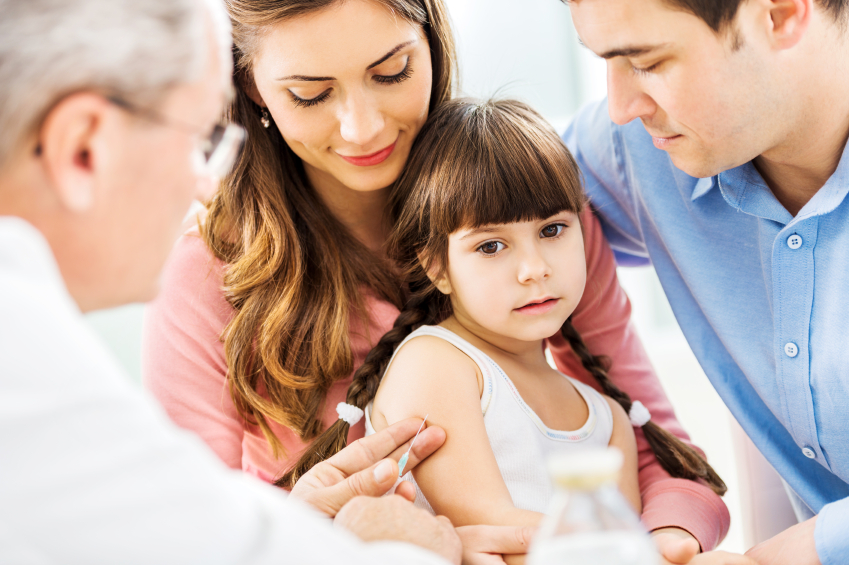 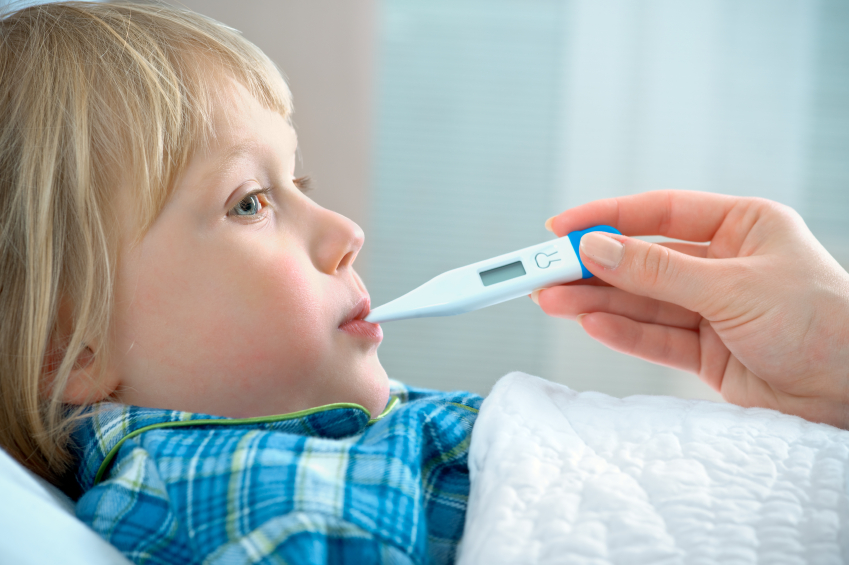 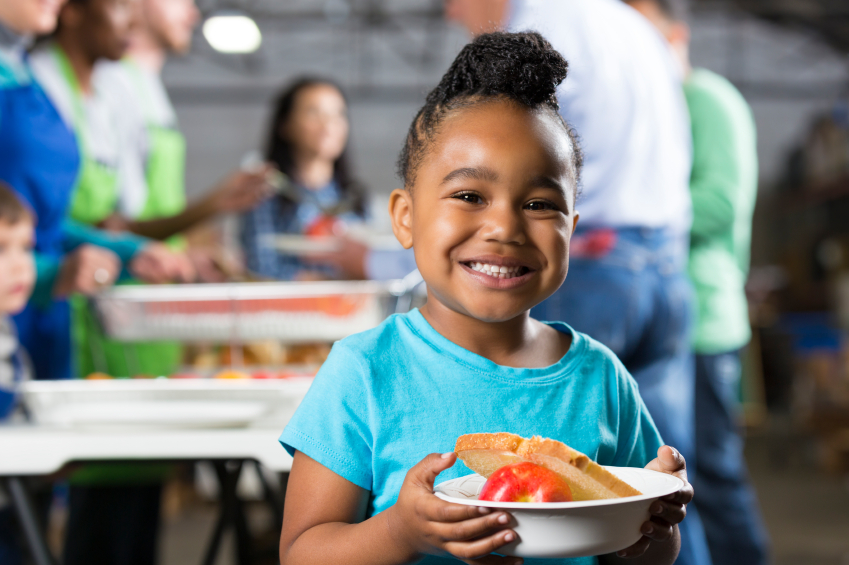 SAS Code FOR DATA USERS:       CHILD HEALTH INDICATORS AND SUBGROUPS Version 1.0: July 2016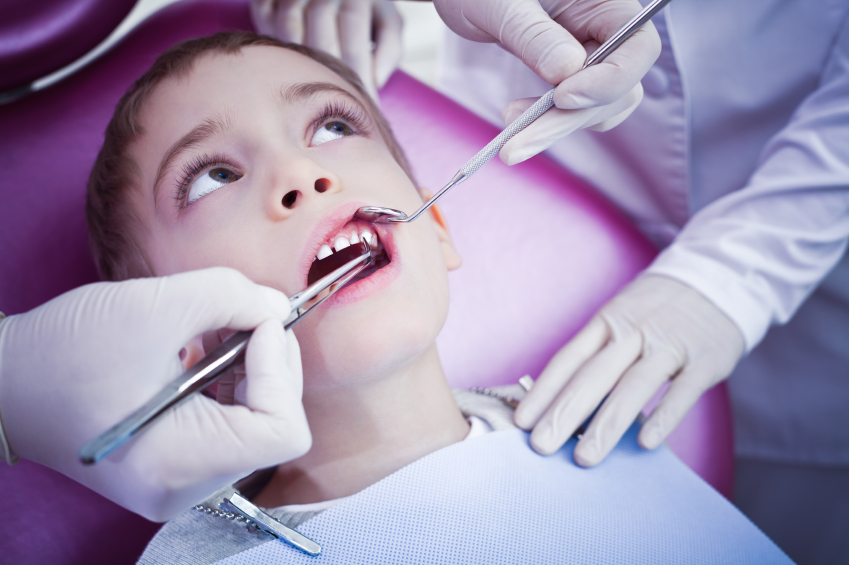 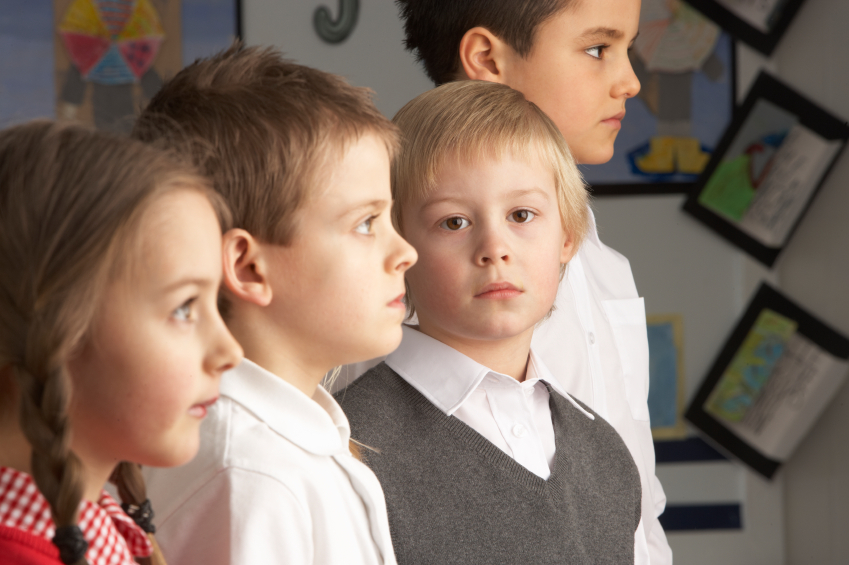 Recommended CitationAppropriate citation must accompany publication or presentation of analyses which involve variables contained in the accompanying SAS data set prepared by CAHMI using codes from this codebook. The following format is recommended:Child and Adolescent Health Measurement Initiative (CAHMI), “2010-2013 National Health Interview Survey – Child. SAS Codebook, Version 1,” 2016, Data Resource Center for Child and Adolescent Health, www.childhealthdata.org.CONTENTSPurpose of the NHIS-Child SAS Codebook	1The CAHMI Data Resource Center for Child and Adolescent Health	1Overview of the National Health Interview Survey	2Important Information Regarding NHIS	2Health StatusLow birth weight	8Overall health status	9Changes in overall health	10Autism or autism spectrum disorder	11One or more chronic conditions 	12Current hearing problems	14Current vision problems	15Difficulties with emotions, concentration, behavior or being able to get along with other people	16Strengths and Difficulties Questionnaire composite score	17Strengths and Difficulties Questionnaire scoring items	18Child generally well behaved, usually does what adults request	18Child has many worries, or often seems worried	19Child often unhappy, depressed, or tearful	20Child gets along better with adults than with other children/youth	21	Child has good attention span, sees chores or home work through to the end	22Health Care Access and UtilizationUsual source of sick care	23Usual place of sick care changed in the past 12 months	24Well-child check-up	25Office visits to a health professional	26Medical specialist care	27Mental health visits	28Prescription medication 	29Emergency room visit	30Hospital overnight stay 	31Delays in getting medical care	32Reasons for delaying care - list of 6 reasons	33Worried about the cost	33Couldn't get through on the phone	34Couldn't get an appointment soon enough	35Has to wait too long in doctor's office	36The doctor's office was not open when child could get there	37Didn’t have transportation	38Unmet needs due to cost	39Unmet needs for health care - list of 7 types of care	40Unmet need for medical care related to cost	40Unmet need for dental care related to cost	41Unmet need for specialist care related to cost	42Unmet need for mental health care or counseling related to cos	43Unmet need for follow-up care related to cost	44Unmet need for prescription medication related to cost	45Unmet need for eyeglasses related to cost	46Receipt of Special Education or Early Intervention Services	47Receipt of Special Education or Early Intervention Services due to an emotional/behavioral problem	48Family Resources and Health Care CostWorries about running out of food	49Food ran out	50Out-of-pocket cost for family medical/dental care.	51Problems paying medical bills	52StratifiersAge – 3 groups	53Sex	54Race/Ethnicity pf child	55Geographical region of residence of child 	56Highest education of adult in family	57Family income	58Current insurance status	60Type of insurance	61Appendix A: Unweighted Frequency Tables for Codebook Variables	A-1AcknowledgmentsThis publication is prepared and updated (when needed) by the Child and Adolescent Health Measurement Initiative (CAHMI). We would like to thank the Maternal and Child Health Bureau (MCHB) for their continued support of the Data Resource Center for Child and Adolescent Health (DRC).  We further recognize the National Center for Health Statistics team who led the data collection for the indicators included here. The indicators outlined here represent the intellectual leadership of many DRC advisors and experts nationally and in states. We also thank the researchers who sought CAHMI assistance in replicating DRC indicators for their own analyses. Their experiences and observations have been very helpful to us in formulating indicator development methods and supplemental content of this codebook.Purpose of the 2010-2013 NHIS SAS CodebookThis codebook contains documentation and SAS program statements used in development of child-level core variables and subgroup variables featured in the National Data Resource Center for Child and Adolescent Health (DRC) data query for combined years of the 2010-2013 National Health Interview Survey (NHIS) located online at www.childhealthdata.org. Its purpose is to serve as a resource for researchers and analysts interested in understanding how these measures are conceptualized, constructed and interpreted.  This codebook accompanies the 2010-2013 combined years dataset, which includes all of the child health variables and subgroups listed herein. The dataset is available free of charge, using the “Request a Dataset” feature on the DRC website, http://www.childhealthdata.org/help/dataset.  The CAHMI Data Resource Center for Child and Adolescent HealthThe Data Resource Center for Child and Adolescent Health (DRC) is an easy-to-use public website that eliminates barriers and reduces time and resources needed to obtain key findings on the health and health care of children, youth and families in the United States. The DRC is funded through a Cooperative Agreement with the Maternal and Child Health Bureau and is led by the Child and Adolescent Health Measurement Initiative (CAHMI) based at the Johns Hopkins Bloomberg School of Public Health. Additional support for DRC-related projects has come from other funding agencies, including the National Center for Complementary and Alternative Medicine (NCCAM) of the National Institutes of Health and Autism SpeaksThe DRC is located online at www.childhealthdata.org.The main feature of the DRC is an interactive data search tool that includes standardized indicators from national- and state-based surveys on the health and health care of children youth, and their families: the 2001, 2005/2006 and 2009/2010 National Survey of Children with Special Health Care Needs (NS-CSHCN), and the 2003, 2007, the 2011/2012 National Survey of Children’s Health (NSCH), and the 2010-2013, 2011-2012, 2013 and 2014  National Health Interview Survey (NHIS). The data query also includes child indicators from the 2012 NHIS Child Complementary and Alternative Medicine (CAM) Supplements and the follow-up survey to the 2009/10 NS-CSHCN, the Survey of Pathways to Diagnosis and Services. Data search results can be stratified by age, race/ethnicity, income and other pertinent characteristics of children and youth nationwide, as well as for census census division or individual states where data is available. The survey questionnaires, sampling diagrams, methods reports, articles and presentations based on the surveys, and other resources may also be accessed on the DRC website.Overview of the 2010-2013 National Health Interview SurveyThe NHIS is a national, in-person household survey of the U.S. civilian non-institutionalized population conducted by the Centers for Disease Control and Prevention (CDC), National Center for Health Statistics. The NHIS has been conducted continuously since 1957 and provides a broad range of information about the health status and health service use of individuals in the U.S., and consists of Core modules and Supplements that vary from year to year. NHIS collects data from all family members including adults and children in the Household Composition Section and Family Core. One child age 17 years or younger (if any) was randomly selected in each household as the sample child in the Sample Child Core. Survey results are adjusted and weighted to reflect the demographic composition of non-institutionalized children and youth age 0–17.The Family Core collects information on all child and adult members in the family about their socio-demographic characteristics, basic indicators of health status, activity limitations, injuries, health insurance coverage, immunizations, risk factors, health related behaviors, and access to and utilization of health care services. In 2011 and 2012, enhanced health care access and utilization questions that are intended to address provisions and measure the effects of the Affordable Care Act were incorporated and food security questions were added. An additional information on health status, health care services, and behavior for sample children was collected in the Sample Child Core.Four years of data files were combined in order to produce state and nine Census Division estimates. The public use data files for the 2010, 2011, 2012, 2013 NHIS, along with relevant background information and documentation is located on the NCHS web page, http://www.cdc.gov/nchs/nhis/quest_data_related_1997_forward.htm. Additional information and results from the Child CAM Supplement are available in the DRC at nhischilddata.org.Important Information About the 2010-2013 NHIS WeightingEach record in the NHIS Sample Child public release datasets are assigned Interim (WTIA_SC) and final sampling weights (WTFA_SC). Case weighting begins with base weights that account for the probability of selection of each person in the covered population. The base weights are then adjusted for household non-response. Person-level weights are ratio adjusted by geographical information based on persons in their respective primary sampling units (PSUs), followed by adjustments to Census population estimates for sex, age, race, and ethnicity (post-stratification). Beginning in 2012, NCHS made the transition to weights derived from the 2010 Census-based population estimates. Additional information can be found in the NHIS Survey Description document released by the National Center for Health Statistics http://www.cdc.gov/nchs/nhis/data-questionnaires-documentation.htmThe sampling weights should be adjusted in the combined dataset. In the four years of combined dataset (2010-2013) each weight has been divided by four. The DRC indicator dataset includes the adjusted weight variable “WTFA_SC4YRS”.Variance EstimationUse of statistical software with the capacity to take into account the complex sampling design of the survey is required to appropriately calculate the variances and associated standard errors and confidence intervals for accurate statistical hypothesis testing. Computer programs capable of variance estimation for complex sample designs include SUDAAN, SAS V 9.0+, STATA, WesVar, R, VPLX, and SAS Complex Samples. The Household, Person, Sample Child public use data files contain the survey design variables necessary for variance estimation. The stratum variable (STRAT_P) and cluster variable (PSU_P) names are the same in all data files; however, the weight variables have different names depending on which data files are used. The Sample Child weight variable is WTFA_SC.Subsetting data to any population subgroup (e.g., age group, race/ethnicity, or income) will lead to incorrect standard error estimation, even if complex samples statistical software is used. To avoid this problem, use a subpopulation procedure that allows for the targeting of specific subpopulations for analysis while retaining the full sample design information, such as SUDAAN’s SUBPOPN or SAS’s SUBPOPULATION option.The only geographic information included in the NHIS public use data set is a variable for Census Region where the family lives. State, County, Rural/Urban classification and Metropolitan Statistical Area (MSA) status data are collected with the NHIS; however, this information is not released in the public use data set due to confidentiality restrictions.  However, DRC made state and Census Division data for the 2010-2013 combined years available for DRC users accessing the restricted data files through Research Data Center (RDC) of the NSCH. Confidential data from the survey are managed by the RDC of the NSCH; information on how to access these data may be found on the RDC web page, http://www.cdc.gov/rdc/B1DataType/Dt1225.htm.Merging Data FilesNCHS releases separate data files for each NHIS Cores and Supplements. These data files can be merged using household (HHX), family (FMX) and person (FPX) record identifiers, respectively. Sort the data files by the identifier variables before merging the files.  Examples of SAS program code can be found in the “Survey Description Document”: http://www.cdc.gov/nchs/nhis/data-questionnaires-documentation.htmThe NHIS child-level datasets provided by the DRC are four years of concatenated data files of Household, Family, Imputed Income (imputation file 1), Person, and Sample Child Core.Interpretation of ResultsThe respondents to the NHIS Sample Child and Child CAM Supplement are parents or guardians who know the child’s health best. However, the results are weighted to reflect the population of children and youth ages 0–17, not parents or families. Thus, results are reported in terms of children/youth, even if the question refers to the parents or family. For example, when reporting on problems paying medical bills, it is correct to say: “the percent of children whose family had problems paying…” NOT “the percent of families who had problems paying…”.The condition-specific information in Sample Child Core is based on parent report, not clinical diagnosis. Height and weight information used to calculate the Body Mass Index (BMI)-for-age indicator is also derived from parent report, not biometric measurement.Pay careful attention to the valid denominator of respondents to specific questions when interpreting results for this survey. Although most of the questions were asked for all children ages 0–17, some child health status questions targeted specific age groups: e.g. depression for age 6-17 years. In several parts of the survey, follow-up questions are asked only if parents gave a specific response to an earlier question.Treatment of unknown/missing valuesUnknown values (responses coded as 'refused', 'don't know', or ‘not ascertained’) are not included in the denominator when calculating prevalence estimates and weighted population counts displayed in the data query results table. Weighted population counts are underestimates due to both item nonresponse and unknowns, both of which are excluded from the counts.The NHIS public use data files provided by the National Center for Health Statistics include special codes to differentiate several types of missing values.  Since these values are referred to in code for some of the indicator variables, their definitions are shown in the accompanying table.  NOTE: It is important to note that derived variables (i.e., variables whose response was not directly provided by the respondent) do not include the detailed coding of missing data. All missing values for derived variables received a ‘‘.M’’ code regardless of the reason for the missing data. Similarly, ‘‘.M’’ was used when derived variables were suppressed to protect the confidentiality of the survey participants.Imputation of missing valuesThe NHIS Family public data file provided by the National Center for Health Statistics includes the family poverty status variable RAT_CAT2 and RAT_CAT3 (RAT_CAT4 and RAT_CAT5 in the 2014), which have missing values for approximatly 6% to 9% of cases. The NCHS also offers imputed income data files, which can be used to estimate household income for children with missing values. Results tables available in the online Data Resource Center use income values obtained by single imputation from the first dataset of these NCHS datasets. Additional information about income imputation is available on the NCHS web site http://www.cdc.gov/nchs/nhis/data-questionnaires-documentation.htmThe Sample Child public use file includes race and ethnicity variables for which missing values were imputed. The imputation procedure took place by 2 stage process: imputation within and between households. More information about the race and ethnicity variable imputation procedure is available in the Survey Description document: http://www.cdc.gov/nchs/nhis/data-questionnaires-documentation.htmVerification of variables constructed using Codebook sytnaxUnweighted frequency distributions for the variables in this codebook are located in Appendix A, as a resource for cross checking results. Results may also be compared with results from the interactive data query in the DRC.Additional information on survey design and methodologyThe NHIS Survey Description Documents for each survey year are available at: 2010 NHIS ftp://ftp.cdc.gov/pub/Health_Statistics/NCHS/Dataset_Documentation/NHIS/2010/srvydesc.pdf2011 NHIS ftp://ftp.cdc.gov/pub/Health_Statistics/NCHS/Dataset_Documentation/NHIS/2011/srvydesc.pdf2012 NHIS ftp://ftp.cdc.gov/pub/Health_Statistics/NCHS/Dataset_Documentation/NHIS/2012/srvydesc.pdf2013 NHIS ftp://ftp.cdc.gov/pub/Health_Statistics/NCHS/Dataset_Documentation/NHIS/2013/srvydescand overall NHIS methods documentation can be found at: http://www.cdc.gov/nchs/nhis/methods.htm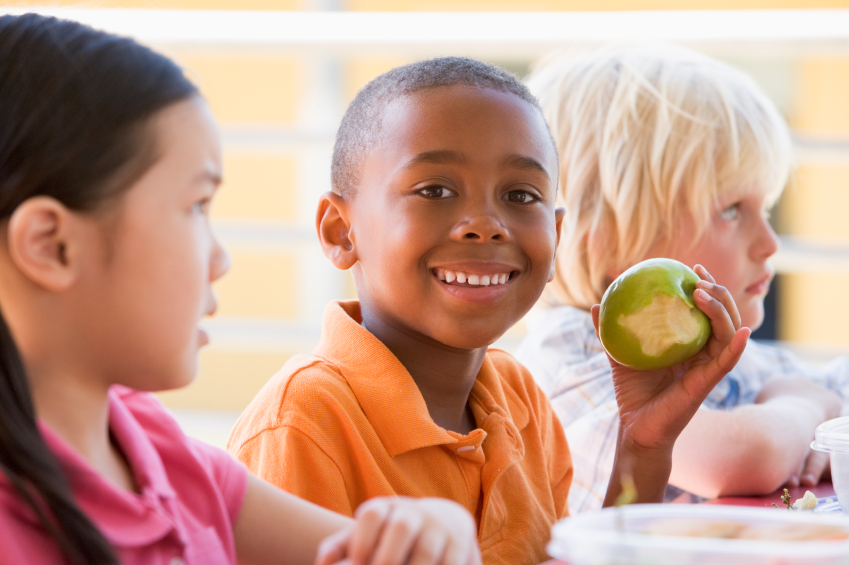 Variable Descriptions and Codes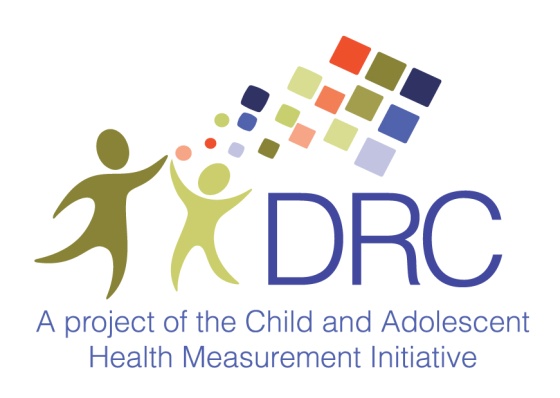 Appendix A: Unweighted Frequency Tables for Codebook Variables CHILD AND FAMILY HEALTH MEASURESHealth StatusHealth Care Access and UtilizationCouldn’t get an appointment soon enoughDoctor’s office was not open when child could get thereDidn’t have transportationFamily Resources and Health Care CostStratifiersCodeCategoryDescription.LLEGITIMATE SKIPVariable is missing due to valid questionnaire paths based on a previous answer to a root question..PPARTIAL INTERVIEWVariable is missing because the respondent ended the interview before completing the full interview..MMISSING IN ERRORVariable is missing due to interviewer or system errors. In cases of interviewer error, the interviewer may have deleted the data by accident or simply may not have entered the response. In cases of system error, the data may not have been collected or saved properly after it was entered by the interviewer in the CATI system.Low birth weightLow birth weightDescriptionChildren born at low birth weight (<2500 grams)Survey Items UsedBWTGRM_PDenominatorChildren age 0-17 yearsNumeratorChildren who were born with a low birthweight (2500 grams or less); Children who were not born with a low birthweightNotes for Data-UsersNotes for Data-UsersEstimates may vary compared to similar indicators of other surveys provided elsewhere on the DRC website because of difference in survey wording and survey administration.Four years of NHIS data files were combined for this estimate. The numerators have been summed, but the population estimates are adjusted for the combined file. The sampling weights are combined and then divided by four.Estimates may vary compared to similar indicators of other surveys provided elsewhere on the DRC website because of difference in survey wording and survey administration.Four years of NHIS data files were combined for this estimate. The numerators have been summed, but the population estimates are adjusted for the combined file. The sampling weights are combined and then divided by four.Revisions Revisions Between 2004-2011, birth weight in pounds variable, BWGT_LB, and birth weight in grams variable BWTGRM, had an error. The erros was corrected for the 2011 file. The data file with corrected birth weight for the 2010 NHIS provided by National Center for Health Statistics was merged to the 2010 NHIS Sample Child file. More information can be obtained at: ftp://ftp.cdc.gov/pub/Health_Statistics/NCHS/Dataset_Documentation/NHIS/2011/srvydesc.pdfBetween 2004-2011, birth weight in pounds variable, BWGT_LB, and birth weight in grams variable BWTGRM, had an error. The erros was corrected for the 2011 file. The data file with corrected birth weight for the 2010 NHIS provided by National Center for Health Statistics was merged to the 2010 NHIS Sample Child file. More information can be obtained at: ftp://ftp.cdc.gov/pub/Health_Statistics/NCHS/Dataset_Documentation/NHIS/2011/srvydesc.pdfSAS Syntax and AnnotationSAS Syntax and AnnotationLBW_4yrs = .;if BWTGRM_P < 6000 then LBW_4yrs = 2;/* 2500+ grams*/if BWTGRM_P < 2500 then LBW_4yrs = 1;/*  <2500 grams*/label LBW_4yrs = "Children born at low birth weight";value LBW1 = '<2500 grams'2 = '2500+ grams';LBW_4yrs = .;if BWTGRM_P < 6000 then LBW_4yrs = 2;/* 2500+ grams*/if BWTGRM_P < 2500 then LBW_4yrs = 1;/*  <2500 grams*/label LBW_4yrs = "Children born at low birth weight";value LBW1 = '<2500 grams'2 = '2500+ grams';Overall health statusOverall health statusDescriptionChildren's overall health statusSurvey Items UsedPHSTATDenominatorChildren age 0-17 yearsNumeratorChildren's current overall health status is: excellent or very good; good; fair or poorNotes for Data-UsersNotes for Data-UsersCombines five response categories (excellent, very good, good, fair, poor) into three. The survey item is asked in the Family Core. Family Core was merged with Sample Child Core to get child-level estimates. <br> Estimates may vary compared to similar indicators of other surveys provided elsewhere on the DRC website because of difference in survey wording and survey administration.Four years of NHIS data files were combined for this estimate. The numerators have been summed, but the population estimates are adjusted for the combined file. The sampling weights are combined and then divided by four.Combines five response categories (excellent, very good, good, fair, poor) into three. The survey item is asked in the Family Core. Family Core was merged with Sample Child Core to get child-level estimates. <br> Estimates may vary compared to similar indicators of other surveys provided elsewhere on the DRC website because of difference in survey wording and survey administration.Four years of NHIS data files were combined for this estimate. The numerators have been summed, but the population estimates are adjusted for the combined file. The sampling weights are combined and then divided by four.Revisions Revisions Same as in the 2010 NHIS Family Core.Same as in the 2010 NHIS Family Core.SAS Syntax and AnnotationSAS Syntax and AnnotationHLTHSTS_4yrs = PHSTAT;if PHSTAT = 2 then HLTHSTS_4yrs = 1;/*Exellent/very good*/if PHSTAT = 3 then HLTHSTS_4yrs = 2;/*Good*/if PHSTAT in (4,5) then HLTHSTS_4yrs = 3;/*Fair/poor*/if PHSTAT > 6 then HLTHSTS_4yrs = .;label HLTHSTS_4yrs = "Children's health status";value HLTHSTS1 = 'Excellent/Very Good'2 = 'Good'3 = 'Fair/Poor';HLTHSTS_4yrs = PHSTAT;if PHSTAT = 2 then HLTHSTS_4yrs = 1;/*Exellent/very good*/if PHSTAT = 3 then HLTHSTS_4yrs = 2;/*Good*/if PHSTAT in (4,5) then HLTHSTS_4yrs = 3;/*Fair/poor*/if PHSTAT > 6 then HLTHSTS_4yrs = .;label HLTHSTS_4yrs = "Children's health status";value HLTHSTS1 = 'Excellent/Very Good'2 = 'Good'3 = 'Fair/Poor';Changes in overall healthChanges in overall healthDescriptionChildren's current health status compared to 12 months ago: better, worse, or about the sameSurvey Items UsedCHSTATYRDenominatorChildren age 0-17 yearsNumeratorChildren's current health is better; Children's current health is worse; Children's current health is about the sameNotes for Data-UsersNotes for Data-UsersThe survey item is asked in the Family Core. Family Core was merged with Sample Child Core to get child-level estimatesFour years of NHIS data files were combined for this estimate. The numerators have been summed, but the population estimates are adjusted for the combined file. The sampling weights are combined and then divided by four.The survey item is asked in the Family Core. Family Core was merged with Sample Child Core to get child-level estimatesFour years of NHIS data files were combined for this estimate. The numerators have been summed, but the population estimates are adjusted for the combined file. The sampling weights are combined and then divided by four.Revisions Revisions Same as in the 2010 NHIS Family Core.Same as in the 2010 NHIS Family Core.SAS Syntax and AnnotationSAS Syntax and AnnotationHLTHST12m_4yrs = CHSTATYR;if CHSTATYR > 4 then HLTHST12m_4yrs = .;/*Missing*/label HLTHST12m_4yrs = "Current health status, compared with 12 months ago";value HLTHSTS1 = 'Better'2 = 'Worse'3 = 'About the same';HLTHST12m_4yrs = CHSTATYR;if CHSTATYR > 4 then HLTHST12m_4yrs = .;/*Missing*/label HLTHST12m_4yrs = "Current health status, compared with 12 months ago";value HLTHSTS1 = 'Better'2 = 'Worse'3 = 'About the same';Autism or autism spectrum disorderAutism or autism spectrum disorderDescriptionChildren who ever told by a doctor or health professional that he/she had autism or autism spectrum disorderSurvey Items UsedCCONDL6RDenominatorChildren age 0-17 yearsNumeratorChildren who were ever had autism or autism spectrum disorder; Children not told they ever had autism or autism spectrum disorderNotes for Data-UsersNotes for Data-UsersFour years of NHIS data files were combined for this estimate. The numerators have been summed, but the population estimates are adjusted for the combined file. The sampling weights are combined and then divided by four.Four years of NHIS data files were combined for this estimate. The numerators have been summed, but the population estimates are adjusted for the combined file. The sampling weights are combined and then divided by four.Revisions Revisions Beginning in the 2011 NHIS, the term "autism" expanded to “autism/autism spectrum disorder. Therefore, the 2010 NHIS variable name (CCONDL06) was changed to CCONDL6R in the 2011.Beginning in the 2011 NHIS, the term "autism" expanded to “autism/autism spectrum disorder. Therefore, the 2010 NHIS variable name (CCONDL06) was changed to CCONDL6R in the 2011.SAS Syntax and AnnotationSAS Syntax and Annotationautism_4yrs = CCONDL6R;if CCONDL6R > 3 then autism_4yrs = .;label autism_4yrs = "Children who ever had autism/ASD";value YN1 = 'Yes'2 = 'No';autism_4yrs = CCONDL6R;if CCONDL6R > 3 then autism_4yrs = .;label autism_4yrs = "Children who ever had autism/ASD";value YN1 = 'Yes'2 = 'No';One or more chronic conditionsOne or more chronic conditionsDescriptionChildren with one or more chronic health conditionsSurvey Items UsedCCONDL08; FHEAD; ADD2; DALLG1; DALLG2; DIARH1; DIARH2; CASHMEV; CASHYR; HAYF1; HAYF2; RALLG1; RALLG2; EARINF1; EARINF2; CCONDL6R; CCONDL02; CCONDL01; CCONDL03; AMR1R; AMR2R; STUTTER; AODD1;  AODD2; LEARND;  SEIZE1; SEIZE2; CHEARST1; CVISION; SALLG1; SALLG2; CCONDL09; CCONDL10; CCONDL04; CCONDL07; ANEMIA1; ANEMIA2; CCONDL05DenominatorChildren age 0-17 yearsNumeratorChild has two or more chronic health conditions; Child has one chronic health condition; Child does not have any chronic health conditionsNotes for Data-UsersNotes for Data-UsersThe chronic condition variable is derived from responses to 27 health conditions asked about the Sample Child Core. The chronic conditions are: (a)  EVER told by health professionals: arthritis, asthma episode or asthma attack in past 12 months, autism or autism spectrum disorder, cerebral palsy, Down syndrome, muscular dystrophy, intellectual disability known as mental retardation, other developmental delay, congenital heart disease, other heart condition, cystic fibrosis, diabetes, sickle cell anemia; (b) conditions whether the child told by a doctor or other health professionals that child has had ADD/ADHD (c) conditions child has had in the past 12 months: frequent or severe headaches including migraines, stuttering or stammering, food or digestive allergy, frequent/repeated diarrhea  or colitis, hay fever, respiratory allergy, three or more ear infections, seizures (6-17 years), little/moderate/lot of trouble hearing without the hearing aid or deaf, any trouble seeing, even when wearing glasses or contact lenses, eczema or skin allergy, anemia, and (d) condition ever told by school or health professional: learning disability. <b> Estimates may vary compared to similar indicators of other surveys provided elsewhere on the DRC website because of difference in survey wording, survey administration and conditions included.Four years of NHIS data files were combined for this estimate. The numerators have been summed, but the population estimates are adjusted for the combined file. The sampling weights are combined and then divided by four.The chronic condition variable is derived from responses to 27 health conditions asked about the Sample Child Core. The chronic conditions are: (a)  EVER told by health professionals: arthritis, asthma episode or asthma attack in past 12 months, autism or autism spectrum disorder, cerebral palsy, Down syndrome, muscular dystrophy, intellectual disability known as mental retardation, other developmental delay, congenital heart disease, other heart condition, cystic fibrosis, diabetes, sickle cell anemia; (b) conditions whether the child told by a doctor or other health professionals that child has had ADD/ADHD (c) conditions child has had in the past 12 months: frequent or severe headaches including migraines, stuttering or stammering, food or digestive allergy, frequent/repeated diarrhea  or colitis, hay fever, respiratory allergy, three or more ear infections, seizures (6-17 years), little/moderate/lot of trouble hearing without the hearing aid or deaf, any trouble seeing, even when wearing glasses or contact lenses, eczema or skin allergy, anemia, and (d) condition ever told by school or health professional: learning disability. <b> Estimates may vary compared to similar indicators of other surveys provided elsewhere on the DRC website because of difference in survey wording, survey administration and conditions included.Four years of NHIS data files were combined for this estimate. The numerators have been summed, but the population estimates are adjusted for the combined file. The sampling weights are combined and then divided by four.Revisions Revisions Beginning in the 2011 NHIS, the term "autism" was expanded to “autism/autism spectrum disorder" and "mental retardation” was replaced by “intellectual disability, also known as mental retardation". Because of these changes in terminology, the variable names (CCONDL06, ARM1, ARM2) were changed to CCONDL6R, ARM1R and ARM2R.Beginning in the 2011 NHIS, the term "autism" was expanded to “autism/autism spectrum disorder" and "mental retardation” was replaced by “intellectual disability, also known as mental retardation". Because of these changes in terminology, the variable names (CCONDL06, ARM1, ARM2) were changed to CCONDL6R, ARM1R and ARM2R.SAS Syntax and AnnotationSAS Syntax and Annotationchr2cond_4yrs = .; /*Current health conditions*/if none4 = valid4 then chr2cond_4yrs = 0;/*Has none of listed chron cond*/if yes4 = 1 then chr2cond_4yrs = 1; /*Has 1 chronic cond*/if yes4 ge 2 then chr2cond_4yrs = 2; /*Has 2 or more chronic cond*//*if miss4 > 0 then chr2cond_4yrs = .; /*Missing*/label chr2cond_4yrs = "Two or more chronic health conditions from list of 27";value chr2cond /*chr2cond_4yrs*/0 = 'Has none of listed chron cond'1 = 'Has 1 chronic condition'2 = 'Has 2 or more chronic condition';chr2cond_4yrs = .; /*Current health conditions*/if none4 = valid4 then chr2cond_4yrs = 0;/*Has none of listed chron cond*/if yes4 = 1 then chr2cond_4yrs = 1; /*Has 1 chronic cond*/if yes4 ge 2 then chr2cond_4yrs = 2; /*Has 2 or more chronic cond*//*if miss4 > 0 then chr2cond_4yrs = .; /*Missing*/label chr2cond_4yrs = "Two or more chronic health conditions from list of 27";value chr2cond /*chr2cond_4yrs*/0 = 'Has none of listed chron cond'1 = 'Has 1 chronic condition'2 = 'Has 2 or more chronic condition';Current hearing problemsCurrent hearing problemsDescriptionChildren who are deaf or have any trouble hearing without a hearing aidSurvey Items UsedCHEARST1DenominatorChildren age 0-17 yearsNumeratorChildren who are deaf or have a little/moderate/a lot of hearing trouble without a hearing aid; Children who have excellent or good hearingNotes for Data-UsersNotes for Data-UsersFour years of NHIS data files were combined for this estimate. The numerators have been summed, but the population estimates are adjusted for the combined file. The sampling weights are combined and then divided by four.Four years of NHIS data files were combined for this estimate. The numerators have been summed, but the population estimates are adjusted for the combined file. The sampling weights are combined and then divided by four.Revisions Revisions Same as in the 2010 NHIS Sample Child Core.Same as in the 2010 NHIS Sample Child Core.SAS Syntax and AnnotationSAS Syntax and AnnotationHEARING_4yrs = .;if CHEARST1 in (3,4,5,6) then HEARING_4yrs = 1;if CHEARST1 in (1,2) then HEARING_4yrs = 2;label HEARING_4yrs = "Current hearing ability";value HEARING1 = 'Any trouble hearing or deaf'2 = 'Excellent/good hearing';HEARING_4yrs = .;if CHEARST1 in (3,4,5,6) then HEARING_4yrs = 1;if CHEARST1 in (1,2) then HEARING_4yrs = 2;label HEARING_4yrs = "Current hearing ability";value HEARING1 = 'Any trouble hearing or deaf'2 = 'Excellent/good hearing';Current vision problemsCurrent vision problemsDescriptionChildren with any trouble seeing, even when wearing glasses or contact lensesSurvey Items UsedCVISIONDenominatorChildren age 0-17 yearsNumeratorChildren who have any trouble seeing, even when wearing glasses or contact lenses; Children who do not have any trouble seeingNotes for Data-UsersNotes for Data-UsersFour years of NHIS data files were combined for this estimate. The numerators have been summed, but the population estimates are adjusted for the combined file. The sampling weights are combined and then divided by four.Four years of NHIS data files were combined for this estimate. The numerators have been summed, but the population estimates are adjusted for the combined file. The sampling weights are combined and then divided by four.Revisions Revisions Same as in the 2010 NHIS Sample Child Core.Same as in the 2010 NHIS Sample Child Core.SAS Syntax and AnnotationSAS Syntax and AnnotationVISION_4yrs = CVISION;if CVISION > 2 then VISION_4yrs = .;label VISION_4yrs = 'Current vision ability';value YN1 = 'Yes'2 = 'No';VISION_4yrs = CVISION;if CVISION > 2 then VISION_4yrs = .;label VISION_4yrs = 'Current vision ability';value YN1 = 'Yes'2 = 'No';Difficulties with emotions, concentration, behavior or being able to get along with other peopleDifficulties with emotions, concentration, behavior or being able to get along with other peopleDescriptionChildren who have difficulties with emotions, concentration, behavior or being able to get along with other peopleSurvey Items UsedRSCL6DenominatorChildren age 4-17 yearsNumeratorNo difficulties; Minor difficulties; Severe/definite difficultiesNotes for Data-UsersNotes for Data-UsersThe survey item is asked in Child Mental Health Services Supplement Questionnaire.Four years of NHIS data files were combined for this estimate. The numerators have been summed, but the population estimates are adjusted for the combined file. The sampling weights are combined and then divided by four.The survey item is asked in Child Mental Health Services Supplement Questionnaire.Four years of NHIS data files were combined for this estimate. The numerators have been summed, but the population estimates are adjusted for the combined file. The sampling weights are combined and then divided by four.Revisions Revisions Same as in the 2010 NHIS Sample Child Core.Same as in the 2010 NHIS Sample Child Core.SAS Syntax and AnnotationSAS Syntax and Annotationemb_dif_4yrs=RSCL6;if RSCL6 in (2,3) then emb_dif_4yrs=3;if RSCL6 = 1 then emb_dif_4yrs=2;if RSCL6 = 0 then emb_dif_4yrs=1;if RSCL6 in (7,8,9) then emb_dif_4yrs = .;if AGE_P<4 then emb_dif_4yrs= .L;label emb_dif_4yrs = "Children who have difficulties with emotions, concentration, behavior or being able to get along with other people";value embdif /*emb_dif_4yrs*/1 = "No difficulties"2 = "Minor difficulties"3 = "Severe/definite difficulties".L = "Children 0-3 years old";emb_dif_4yrs=RSCL6;if RSCL6 in (2,3) then emb_dif_4yrs=3;if RSCL6 = 1 then emb_dif_4yrs=2;if RSCL6 = 0 then emb_dif_4yrs=1;if RSCL6 in (7,8,9) then emb_dif_4yrs = .;if AGE_P<4 then emb_dif_4yrs= .L;label emb_dif_4yrs = "Children who have difficulties with emotions, concentration, behavior or being able to get along with other people";value embdif /*emb_dif_4yrs*/1 = "No difficulties"2 = "Minor difficulties"3 = "Severe/definite difficulties".L = "Children 0-3 years old";Strengths and Difficulties Questionnaire composite scoreStrengths and Difficulties Questionnaire composite scoreDescriptionChildren whose score high on the Strengths and Difficulties QuestionnaireSurvey Items UsedRSCL2_C2; RSCL2_E2; RSCL3_E3; RSCL5_P5; RSCL5_H5DenominatorChildren age 4-17 yearsNumeratorHigh score; Medium score; Low scoreNotes for Data-UsersNotes for Data-UsersThe Strength and Difficulties Questionnaire (SDQ) questions are copyrighted by Robert Goodman, Ph.D., FRCPSYCH, MRCP and included in the NHIS survey with permission. These questions may be used without charge and without seeking separate permission provided the wording is not modified, all the questions are retained, and Dr. Goodman's copyright is acknowledged.  The NHIS included 5 items that comprise the modified SDQ. For negative questions (RSCL2_E2; RSCL3_E3; and RSCL5_P5) “Not True” is scored as zero, “Somewhat True” as 1 and “Certainly True” as 2.  For positive questions (RSCL2_C2 and RSCL5_H5) “Not True” is scored as 2, “Somewhat True” as 1 and “Certainly True” as zero.   Summing each item generates the total difficulties score.  Those whose score ranges from zero to two have normal scores, three to five have borderline scores, and six to ten have abnormal scores. A higher score indicates greater difficulties or fewer strengths.Four years of NHIS data files were combined for this estimate. The numerators have been summed, but the population estimates are adjusted for the combined file. The sampling weights are combined and then divided by four.The Strength and Difficulties Questionnaire (SDQ) questions are copyrighted by Robert Goodman, Ph.D., FRCPSYCH, MRCP and included in the NHIS survey with permission. These questions may be used without charge and without seeking separate permission provided the wording is not modified, all the questions are retained, and Dr. Goodman's copyright is acknowledged.  The NHIS included 5 items that comprise the modified SDQ. For negative questions (RSCL2_E2; RSCL3_E3; and RSCL5_P5) “Not True” is scored as zero, “Somewhat True” as 1 and “Certainly True” as 2.  For positive questions (RSCL2_C2 and RSCL5_H5) “Not True” is scored as 2, “Somewhat True” as 1 and “Certainly True” as zero.   Summing each item generates the total difficulties score.  Those whose score ranges from zero to two have normal scores, three to five have borderline scores, and six to ten have abnormal scores. A higher score indicates greater difficulties or fewer strengths.Four years of NHIS data files were combined for this estimate. The numerators have been summed, but the population estimates are adjusted for the combined file. The sampling weights are combined and then divided by four.Revisions Revisions Same as in the 2010 NHIS Child Mental Health Brief Questionnaire.Same as in the 2010 NHIS Child Mental Health Brief Questionnaire.SAS Syntax and AnnotationSAS Syntax and AnnotationSDQSCORE = .;if SDQ_COUNT GE 0 THEN SDQSCORE = 3;/*Low score: 0-2*/if SDQ_COUNT > 2 THEN SDQSCORE = 2;/*Medium score: 3-5*/if SDQ_COUNT > 5 THEN SDQSCORE = 1;/*High score: 6-10*/if AGE_P < 4 THEN SDQSCORE = .L;Label SDQSCORE = "Scoring results of brief Strengths and Difficulties Questionnaire (5 items, Ages 4-17 years)";value SDQ_SCORE 1 = "High score: 6-10"2 = "Medium score: 3-5"3 = "Low score: 0-2";SDQSCORE = .;if SDQ_COUNT GE 0 THEN SDQSCORE = 3;/*Low score: 0-2*/if SDQ_COUNT > 2 THEN SDQSCORE = 2;/*Medium score: 3-5*/if SDQ_COUNT > 5 THEN SDQSCORE = 1;/*High score: 6-10*/if AGE_P < 4 THEN SDQSCORE = .L;Label SDQSCORE = "Scoring results of brief Strengths and Difficulties Questionnaire (5 items, Ages 4-17 years)";value SDQ_SCORE 1 = "High score: 6-10"2 = "Medium score: 3-5"3 = "Low score: 0-2";Child generally well behaved, usually does what adults requestChild generally well behaved, usually does what adults requestDescriptionChildren who are generally well behaved and usually do what adults request during the past six monthsSurvey Items UsedRSCL2_C2DenominatorChildren age 4-17 yearsNumeratorNot true; Somewhat true; Certainly trueNotes for Data-UsersNotes for Data-UsersThe Strength and Difficulties Questionnaire (SDQ) questions are copyrighted by Robert Goodman, Ph.D., FRCPSYCH, MRCP and included in the NHIS with permission. These questions may be used without charge and without seeking separate permission provided the wording is not modified, all the questions are retained, and Dr. Goodman's copyright is acknowledged.Four years of NHIS data files were combined for this estimate. The numerators have been summed, but the population estimates are adjusted for the combined file. The sampling weights are combined and then divided by four.The Strength and Difficulties Questionnaire (SDQ) questions are copyrighted by Robert Goodman, Ph.D., FRCPSYCH, MRCP and included in the NHIS with permission. These questions may be used without charge and without seeking separate permission provided the wording is not modified, all the questions are retained, and Dr. Goodman's copyright is acknowledged.Four years of NHIS data files were combined for this estimate. The numerators have been summed, but the population estimates are adjusted for the combined file. The sampling weights are combined and then divided by four.Revisions Revisions Same as in the 2010 NHIS Child Mental Health Brief Questionnaire.Same as in the 2010 NHIS Child Mental Health Brief Questionnaire.SAS Syntax and AnnotationSAS Syntax and AnnotationSDQ_BEH = RSCL2_C2; if RSCL2_C2 > 3 then SDQ_BEH = .; if AGE_P < 4 THEN SDQ_BEH = .L; Label SDQ_BEH = "CSHCN who are generally well behaved and usually do what adults request during the past six months (Ages 4-17 years)";value SDQ_ITEM0 = "Not true"1 = "Somewhat true"2 = "Certainly true";SDQ_BEH = RSCL2_C2; if RSCL2_C2 > 3 then SDQ_BEH = .; if AGE_P < 4 THEN SDQ_BEH = .L; Label SDQ_BEH = "CSHCN who are generally well behaved and usually do what adults request during the past six months (Ages 4-17 years)";value SDQ_ITEM0 = "Not true"1 = "Somewhat true"2 = "Certainly true";Child has many worries, or often seems worriedChild has many worries, or often seems worriedDescriptionChildren who have many worries, or often seems worried during the past six monthsSurvey Items UsedRSCL2_E2DenominatorChildren age 6-17 yearsNumeratorNumerator: Not true; Somewhat true; Certainly trueNotes for Data-UsersNotes for Data-UsersThe Strength and Difficulties Questionnaire (SDQ) questions are copyrighted by Robert Goodman, Ph.D., FRCPSYCH, MRCP and included in the NHIS with permission. These questions may be used without charge and without seeking separate permission provided the wording is not modified, all the questions are retained, and Dr. Goodman's copyright is acknowledged.Four years of NHIS data files were combined for this estimate. The numerators have been summed, but the population estimates are adjusted for the combined file. The sampling weights are combined and then divided by four.The Strength and Difficulties Questionnaire (SDQ) questions are copyrighted by Robert Goodman, Ph.D., FRCPSYCH, MRCP and included in the NHIS with permission. These questions may be used without charge and without seeking separate permission provided the wording is not modified, all the questions are retained, and Dr. Goodman's copyright is acknowledged.Four years of NHIS data files were combined for this estimate. The numerators have been summed, but the population estimates are adjusted for the combined file. The sampling weights are combined and then divided by four.Revisions Revisions Same as in the 2010 NHIS Child Mental Health Brief Questionnaire.Same as in the 2010 NHIS Child Mental Health Brief Questionnaire.SAS Syntax and AnnotationSAS Syntax and AnnotationSDQ_WRRY = RSCL2_E2; if RSCL2_E2 > 3 then SDQ_WRRY = .; if AGE_P < 4 THEN SDQ_WRRY = .L; Label SDQ_WRRY = "CSHCN who have many worries, or often seems worried during the past six months (Ages 4-17 years)";value SDQ_ITEM0 = "Not true"1 = "Somewhat true"2 = "Certainly true";SDQ_WRRY = RSCL2_E2; if RSCL2_E2 > 3 then SDQ_WRRY = .; if AGE_P < 4 THEN SDQ_WRRY = .L; Label SDQ_WRRY = "CSHCN who have many worries, or often seems worried during the past six months (Ages 4-17 years)";value SDQ_ITEM0 = "Not true"1 = "Somewhat true"2 = "Certainly true";Child often unhappy, depressed, or tearfulChild often unhappy, depressed, or tearfulDescriptionChildren who are often unhappy, depressed, or tearful during the past six monthsSurvey Items UsedRSCL3_E3DenominatorChildren age 4-17 yearsNumeratorNot true; Somewhat true; Certainly trueNotes for Data-UsersNotes for Data-UsersThe Strength and Difficulties Questionnaire (SDQ) questions are copyrighted by Robert Goodman, Ph.D., FRCPSYCH, MRCP and included in the NHIS survey with permission. These questions may be used without charge and without seeking separate permission provided the wording is not modified, all the questions are retained, and Dr. Goodman's copyright is acknowledged.Four years of NHIS data files were combined for this estimate. The numerators have been summed, but the population estimates are adjusted for the combined file. The sampling weights are combined and then divided by four.The Strength and Difficulties Questionnaire (SDQ) questions are copyrighted by Robert Goodman, Ph.D., FRCPSYCH, MRCP and included in the NHIS survey with permission. These questions may be used without charge and without seeking separate permission provided the wording is not modified, all the questions are retained, and Dr. Goodman's copyright is acknowledged.Four years of NHIS data files were combined for this estimate. The numerators have been summed, but the population estimates are adjusted for the combined file. The sampling weights are combined and then divided by four.Revisions Revisions Same as in the 2010 NHIS Child Mental Health Brief Questionnaire.Same as in the 2010 NHIS Child Mental Health Brief Questionnaire.SAS Syntax and AnnotationSAS Syntax and AnnotationSDQ_DEP = RSCL3_E3; if RSCL3_E3 > 3 then SDQ_DEP = .; if AGE_P < 4 THEN SDQ_DEP = .L; Label SDQ_DEP = "CSHCN who are often unhappy, depressed, or tearful during the past six months (Ages 4-17 years)";value SDQ_ITEM0 = "Not true"1 = "Somewhat true"2 = "Certainly true";SDQ_DEP = RSCL3_E3; if RSCL3_E3 > 3 then SDQ_DEP = .; if AGE_P < 4 THEN SDQ_DEP = .L; Label SDQ_DEP = "CSHCN who are often unhappy, depressed, or tearful during the past six months (Ages 4-17 years)";value SDQ_ITEM0 = "Not true"1 = "Somewhat true"2 = "Certainly true";Child gets along better with adults than with other children/youthChild gets along better with adults than with other children/youthDescriptionChildren who get along better with adults than with other children or youth during the past six monthsSurvey Items UsedRSCL5_P5DenominatorChildren age 4-17 yearsNumeratorNot true; Somewhat true; Certainly trueNotes for Data-UsersNotes for Data-UsersThe Strength and Difficulties Questionnaire (SDQ) questions are copyrighted by Robert Goodman, Ph.D., FRCPSYCH, MRCP and included in the NHIS with permission. These questions may be used without charge and without seeking separate permission provided the wording is not modified, all the questions are retained, and Dr. Goodman's copyright is acknowledged.Four years of NHIS data files were combined for this estimate. The numerators have been summed, but the population estimates are adjusted for the combined file. The sampling weights are combined and then divided by four.The Strength and Difficulties Questionnaire (SDQ) questions are copyrighted by Robert Goodman, Ph.D., FRCPSYCH, MRCP and included in the NHIS with permission. These questions may be used without charge and without seeking separate permission provided the wording is not modified, all the questions are retained, and Dr. Goodman's copyright is acknowledged.Four years of NHIS data files were combined for this estimate. The numerators have been summed, but the population estimates are adjusted for the combined file. The sampling weights are combined and then divided by four.Revisions Revisions Same as in the 2010 NHIS Child Mental Health Brief Questionnaire.Same as in the 2010 NHIS Child Mental Health Brief Questionnaire.SAS Syntax and AnnotationSAS Syntax and AnnotationSDQ_ADLT = RSCL5_P5; if RSCL5_P5 > 3 then SDQ_ADLT = .; if AGE_P < 4 THEN SDQ_ADLT = .L; Label SDQ_ADLT = "CSHCN who get along better with adults than with other CSHCN or youth during the past six months (Ages 4-17 years)";value SDQ_ITEM0 = "Not true"1 = "Somewhat true"2 = "Certainly true";SDQ_ADLT = RSCL5_P5; if RSCL5_P5 > 3 then SDQ_ADLT = .; if AGE_P < 4 THEN SDQ_ADLT = .L; Label SDQ_ADLT = "CSHCN who get along better with adults than with other CSHCN or youth during the past six months (Ages 4-17 years)";value SDQ_ITEM0 = "Not true"1 = "Somewhat true"2 = "Certainly true";Child has good attention span, sees chores or home work through to the endChild has good attention span, sees chores or home work through to the endDescriptionSame as in the 2010 NHIS Child Mental Health Brief Questionnaire.Survey Items UsedRSCL5_H5DenominatorChildren age 4-17 yearsNumeratorNot true; Somewhat true; Certainly trueNotes for Data-UsersNotes for Data-UsersThe Strength and Difficulties Questionnaire (SDQ) questions are copyrighted by Robert Goodman, Ph.D., FRCPSYCH, MRCP and included in the NHIS with permission. These questions may be used without charge and without seeking separate permission provided the wording is not modified, all the questions are retained, and Dr. Goodman's copyright is acknowledged.Four years of NHIS data files were combined for this estimate. The numerators have been summed, but the population estimates are adjusted for the combined file. The sampling weights are combined and then divided by four.The Strength and Difficulties Questionnaire (SDQ) questions are copyrighted by Robert Goodman, Ph.D., FRCPSYCH, MRCP and included in the NHIS with permission. These questions may be used without charge and without seeking separate permission provided the wording is not modified, all the questions are retained, and Dr. Goodman's copyright is acknowledged.Four years of NHIS data files were combined for this estimate. The numerators have been summed, but the population estimates are adjusted for the combined file. The sampling weights are combined and then divided by four.Revisions Revisions Same as in the 2010 NHIS Child Mental Health Brief Questionnaire.Same as in the 2010 NHIS Child Mental Health Brief Questionnaire.SAS Syntax and AnnotationSAS Syntax and AnnotationSDQ_ATTN = RSCL5_H5; if RSCL5_H5 > 3 then SDQ_ATTN = .; if AGE_P < 4 THEN SDQ_ATTN = .L; Label SDQ_ATTN = "CSHCN who have a good attention span, sees chores or homework through to the end during the past six months (Ages 4-17 years)";value SDQ_ITEM0 = "Not true"1 = "Somewhat true"2 = "Certainly true";SDQ_ATTN = RSCL5_H5; if RSCL5_H5 > 3 then SDQ_ATTN = .; if AGE_P < 4 THEN SDQ_ATTN = .L; Label SDQ_ATTN = "CSHCN who have a good attention span, sees chores or homework through to the end during the past six months (Ages 4-17 years)";value SDQ_ITEM0 = "Not true"1 = "Somewhat true"2 = "Certainly true";Usual source of sick careUsual source of sick careDescriptionChildren who have a place they usually go for sick care or when parents need advice about child's healthSurvey Items UsedCUSUALPL; CPLKINDDenominatorChildren age 0-17 yearsNumeratorChildren with no usual source for sick care; Children who usually go to a certain provider or clinic when their child is sick or they need advice about child's healthNotes for Data-UsersNotes for Data-UsersThe indicator is derived from two questionnaire items: whether child has a usual place for sick care or advice (CUSUALPL) and what type of place they go to most often for medical care (CPLKIND). Criteria for having an usual source for medical care are: having a usual place of care (CUSUALPL) that is a categorized in CPLKIND as a clinic or health center, doctor's office or HMO, hospital outpatient department, or some other place. Responses indicating that the child does not have a usual source of care (CUSUALPL) or that the place of care is a hospital emergency room or the child does not go to one place most often (CPLKIND ), are defined as not having a usual source of care. Estimates may vary compared to similar indicators of other surveys provided elsewhere on the DRC website because of difference in survey wording and survey administration.Four years of NHIS data files were combined for this estimate. The numerators have been summed, but the population estimates are adjusted for the combined file. The sampling weights are combined and then divided by four.The indicator is derived from two questionnaire items: whether child has a usual place for sick care or advice (CUSUALPL) and what type of place they go to most often for medical care (CPLKIND). Criteria for having an usual source for medical care are: having a usual place of care (CUSUALPL) that is a categorized in CPLKIND as a clinic or health center, doctor's office or HMO, hospital outpatient department, or some other place. Responses indicating that the child does not have a usual source of care (CUSUALPL) or that the place of care is a hospital emergency room or the child does not go to one place most often (CPLKIND ), are defined as not having a usual source of care. Estimates may vary compared to similar indicators of other surveys provided elsewhere on the DRC website because of difference in survey wording and survey administration.Four years of NHIS data files were combined for this estimate. The numerators have been summed, but the population estimates are adjusted for the combined file. The sampling weights are combined and then divided by four.Revisions Revisions Same as in the 2010 NHIS Sample Child Core.Same as in the 2010 NHIS Sample Child Core.SAS Syntax and AnnotationSAS Syntax and AnnotationSICKCARE_4yrs = .;IF CUSUALPL in (1,2,3) then SICKCARE_4yrs = 2;IF CUSUALPL in (1,3) and CPLKIND in (1,2,4,5) then SICKCARE_4yrs = 1;IF CPLKIND>6 then SICKCARE_4yrs = .;LABEL SICKCARE_4yrs = "Children who have a place usually goes for sick care or when need a advice about child's health";value YN1 = "Yes"2 = "No";SICKCARE_4yrs = .;IF CUSUALPL in (1,2,3) then SICKCARE_4yrs = 2;IF CUSUALPL in (1,3) and CPLKIND in (1,2,4,5) then SICKCARE_4yrs = 1;IF CPLKIND>6 then SICKCARE_4yrs = .;LABEL SICKCARE_4yrs = "Children who have a place usually goes for sick care or when need a advice about child's health";value YN1 = "Yes"2 = "No";Usual place of sick care changed in the past 12 monthsUsual place of sick care changed in the past 12 monthsDescriptionUsual place for sick care changed in the past 12 monthsSurvey Items UsedCHCCHGYRDenominatorChildren age 0-17 yearsNumeratorYes, usual source of sick care changed; No change to usual source of sick care; Has no usual source of sick careNotes for Data-UsersNotes for Data-UsersFour years of NHIS data files were combined for this estimate. The numerators have been summed, but the population estimates are adjusted for the combined file. The sampling weights are combined and then divided by four.Four years of NHIS data files were combined for this estimate. The numerators have been summed, but the population estimates are adjusted for the combined file. The sampling weights are combined and then divided by four.Revisions Revisions Same as in the 2010 NHIS Sample Child Core.Same as in the 2010 NHIS Sample Child Core.SAS Syntax and AnnotationSAS Syntax and AnnotationCHANGESC_4yrs = .;/*REVISE*/IF SICKCARE_4yrs = 1 then CHANGESC_4yrs 3 = 2;/* has USC but no change*/IF CHCCHGYR = 1 & SICKCARE_4yrs = 1 then CHANGESC_4yrs = 1;/*has USC, yes change*/IF CHCCHGYR > 3 or CPLKIND>6 then CHANGESC_4yrs = .;IF SICKCARE_4yrs = 2 then CHANGESC_4yrs = 3;/*has no usual source of sick care*/LABEL CHANGESC_13 = "Children whose parents changed the place to which usually child goes for health care at any time in the past 12 months";value CHANGESC1 = "Yes, usual source of sick care changed"2 = "No change to usual source of sick care"3 = "Has no usual source of sick care";CHANGESC_4yrs = .;/*REVISE*/IF SICKCARE_4yrs = 1 then CHANGESC_4yrs 3 = 2;/* has USC but no change*/IF CHCCHGYR = 1 & SICKCARE_4yrs = 1 then CHANGESC_4yrs = 1;/*has USC, yes change*/IF CHCCHGYR > 3 or CPLKIND>6 then CHANGESC_4yrs = .;IF SICKCARE_4yrs = 2 then CHANGESC_4yrs = 3;/*has no usual source of sick care*/LABEL CHANGESC_13 = "Children whose parents changed the place to which usually child goes for health care at any time in the past 12 months";value CHANGESC1 = "Yes, usual source of sick care changed"2 = "No change to usual source of sick care"3 = "Has no usual source of sick care";Well-child check-upsWell-child check-upsDescriptionChildren who had well-child check-up in the past 12 monthsSurvey Items UsedCHPXYR_CDenominatorChildren age 0-17 yearsNumeratorChildren who had well-child checkup; Children who did not have well-child checkupNotes for Data-UsersNotes for Data-UsersFour years of NHIS data files were combined for this estimate. The numerators have been summed, but the population estimates are adjusted for the combined file. The sampling weights are combined and then divided by four.Four years of NHIS data files were combined for this estimate. The numerators have been summed, but the population estimates are adjusted for the combined file. The sampling weights are combined and then divided by four.Revisions Revisions Same as in the 2010 NHIS Sample Child Core.Same as in the 2010 NHIS Sample Child Core.SAS Syntax and AnnotationSAS Syntax and AnnotationWELLCHECK_4yrs = CHPXYR_C;if WELLCHECK_4yrs > 2 then WELLCHECK_4yrs = .;label WELLCHECK_4yrs = "Children who had well-child check-up in the past 12 months";value YN1 = 'Yes'2 = 'No';WELLCHECK_4yrs = CHPXYR_C;if WELLCHECK_4yrs > 2 then WELLCHECK_4yrs = .;label WELLCHECK_4yrs = "Children who had well-child check-up in the past 12 months";value YN1 = 'Yes'2 = 'No';Office visits to a health professionalOffice visits to a health professionalDescriptionNumber of office visits to a health professionalSurvey Items UsedCHCNOYR2DenominatorChildren age 0-17 yearsNumerator0-1 visit; 2-5 visits; 6 or more visitsNotes for Data-UsersNotes for Data-UsersThe item does not include overnight hospitalization, visits to hospital emergency rooms, home visits, dental visits or telephone calls.Four years of NHIS data files were combined for this estimate. The numerators have been summed, but the population estimates are adjusted for the combined file. The sampling weights are combined and then divided by four.The item does not include overnight hospitalization, visits to hospital emergency rooms, home visits, dental visits or telephone calls.Four years of NHIS data files were combined for this estimate. The numerators have been summed, but the population estimates are adjusted for the combined file. The sampling weights are combined and then divided by four.Revisions Revisions Same as in the 2010 NHIS Sample Child Core.Same as in the 2010 NHIS Sample Child Core.SAS Syntax and AnnotationSAS Syntax and AnnotationOFFVISIT_4yrsB = .;if CHCNOYR2 LE 10 then OFFVISIT_4yrsB = 3;if CHCNOYR2 in (0,1) then OFFVISIT_4yrsB = 1;if CHCNOYR2 =2 then OFFVISIT_4yrsB = 2;label OFFVISIT_4yrsB = "Number of office visits to a health professional, past 12 months";value officevis /*OFFVISIT_4yrsA OFFVISIT_4yrsB */1 = "0-1 visit"2 = "2-3 visits"3 = "4 or more visits";OFFVISIT_4yrsB = .;if CHCNOYR2 LE 10 then OFFVISIT_4yrsB = 3;if CHCNOYR2 in (0,1) then OFFVISIT_4yrsB = 1;if CHCNOYR2 =2 then OFFVISIT_4yrsB = 2;label OFFVISIT_4yrsB = "Number of office visits to a health professional, past 12 months";value officevis /*OFFVISIT_4yrsA OFFVISIT_4yrsB */1 = "0-1 visit"2 = "2-3 visits"3 = "4 or more visits";Medical specialist visitsMedical specialist visitsDescriptionChildren who have seen or talked to a medical specialistSurvey Items UsedCHCSYR81DenominatorChildren age 0-17 yearsNumeratorYes; NoNotes for Data-UsersNotes for Data-UsersFour years of NHIS data files were combined for this estimate. The numerators have been summed, but the population estimates are adjusted for the combined file. The sampling weights are combined and then divided by four.Four years of NHIS data files were combined for this estimate. The numerators have been summed, but the population estimates are adjusted for the combined file. The sampling weights are combined and then divided by four.Revisions Revisions Same as in the 2010 NHIS Sample Child Core.Same as in the 2010 NHIS Sample Child Core.SAS Syntax and AnnotationSAS Syntax and AnnotationSPECCARE_4yrs = CHCSYR81;if CHCSYR81 > 2 then SPECCARE_4yrs = .;label SPECCARE_4yrs = "Children who received care from a medical specialist in the past 12 months";value YN1 = 'Yes'2 = 'No';SPECCARE_4yrs = CHCSYR81;if CHCSYR81 > 2 then SPECCARE_4yrs = .;label SPECCARE_4yrs = "Children who received care from a medical specialist in the past 12 months";value YN1 = 'Yes'2 = 'No';Mental health visitsMental health visitsDescriptionReceived mental health careSurvey Items UsedCHCSYR1DenominatorChildren age 2-17 yearsNumeratorYes, child received mental health care; No child did not received mental health careNotes for Data-UsersNotes for Data-UsersFour years of NHIS data files were combined for this estimate. The numerators have been summed, but the population estimates are adjusted for the combined file. The sampling weights are combined and then divided by four.Four years of NHIS data files were combined for this estimate. The numerators have been summed, but the population estimates are adjusted for the combined file. The sampling weights are combined and then divided by four.Revisions Revisions Same as in the 2010 NHIS Sample Child Core.Same as in the 2010 NHIS Sample Child Core.SAS Syntax and AnnotationSAS Syntax and AnnotationMENTCARE_4yrs = CHCSYR1;if CHCSYR1 > 2 then MENTCARE_4yrs = .;label MENTCARE_4yrs = "Children who received care from mental health professional such as a psychiatrist, psychologist, psychiatric nurse, or clinical social worker in the past 12 months, 2-17 years";value YN1 = 'Yes'2 = 'No';MENTCARE_4yrs = CHCSYR1;if CHCSYR1 > 2 then MENTCARE_4yrs = .;label MENTCARE_4yrs = "Children who received care from mental health professional such as a psychiatrist, psychologist, psychiatric nurse, or clinical social worker in the past 12 months, 2-17 years";value YN1 = 'Yes'2 = 'No';Prescription medicationsPrescription medicationsDescriptionChildren who currently have a problem for which they have regularly taken prescription medication for at least three monthsSurvey Items UsedPROBRXDenominatorChildren age 0-17 yearsNumeratorYes, child has regularly taken prescription medication for at least 3 months; No child does not take medication for 3 months regularlyNotes for Data-UsersNotes for Data-UsersFour years of NHIS data files were combined for this estimate. The numerators have been summed, but the population estimates are adjusted for the combined file. The sampling weights are combined and then divided by four.Four years of NHIS data files were combined for this estimate. The numerators have been summed, but the population estimates are adjusted for the combined file. The sampling weights are combined and then divided by four.Revisions Revisions Same as in the 2010 NHIS Sample Child Core.Same as in the 2010 NHIS Sample Child Core.SAS Syntax and AnnotationSAS Syntax and AnnotationRxMED3m_4yrs = PROBRX;if PROBRX in (7,8,9) then RxMED3m_4yrs = .; label RxMED3m_4yrs = "Children who currently have a problem for which he/she has regularly taken prescription medication for at least three months";value YN1 = 'Yes'2 = 'No';RxMED3m_4yrs = PROBRX;if PROBRX in (7,8,9) then RxMED3m_4yrs = .; label RxMED3m_4yrs = "Children who currently have a problem for which he/she has regularly taken prescription medication for at least three months";value YN1 = 'Yes'2 = 'No';Emergency room visitsEmergency room visitsDescriptionChildren who had two or more hospital emergency room visits for any health reason in the past 12 monthsSurvey Items UsedCHERNOY2DenominatorChildren age 0-17 yearsNumeratorChildren who had two or more emergency room visits in the past 12 months; Children who had one emergency room visit in the past 12 months; Children who did not have an emergency room visit in the past 12 monthsNotes for Data-UsersNotes for Data-UsersThis includes emergency room visits that resulted in a hospital admission.Four years of NHIS data files were combined for this estimate. The numerators have been summed, but the population estimates are adjusted for the combined file. The sampling weights are combined and then divided by four.This includes emergency room visits that resulted in a hospital admission.Four years of NHIS data files were combined for this estimate. The numerators have been summed, but the population estimates are adjusted for the combined file. The sampling weights are combined and then divided by four.Revisions Revisions Same as in the 2010 NHIS Sample Child Core.Same as in the 2010 NHIS Sample Child Core.SAS Syntax and AnnotationSAS Syntax and AnnotationEDVISITS2_4yrs = .;if CHERNOY2 LE 8 then EDVISITS2_4yrs= 3;if CHERNOY2 = 1 then EDVISITS2_4yrs= 2;if CHERNOY2 = 0 then EDVISITS2_4yrs= 1;label EDVISITS2_4yrs = 'Children who had an emergency room visits';value VISIT_CAT1 = 'No visits'2 = '1 visits'3 = '2 or more visits';EDVISITS2_4yrs = .;if CHERNOY2 LE 8 then EDVISITS2_4yrs= 3;if CHERNOY2 = 1 then EDVISITS2_4yrs= 2;if CHERNOY2 = 0 then EDVISITS2_4yrs= 1;label EDVISITS2_4yrs = 'Children who had an emergency room visits';value VISIT_CAT1 = 'No visits'2 = '1 visits'3 = '2 or more visits';Hospital overnight stayHospital overnight stayDescriptionHospital overnight stay other than birth in the past 12 monthsSurvey Items UsedPHOSPYR2; HOSPNO; AGE_PDenominatorChildren age 0-17 yearsNumeratorYes, child has been hospitalized overnight; No child has not been hospitalized overnightNotes for Data-UsersNotes for Data-UsersThe indicator does not include overnight hospital stay due to birth and an overnight stay in the emergency room. The survey item is asked in the Family Core. Family Core was merged with Sample Child Core to get child-level estimates.Four years of NHIS data files were combined for this estimate. The numerators have been summed, but the population estimates are adjusted for the combined file. The sampling weights are combined and then divided by four.The indicator does not include overnight hospital stay due to birth and an overnight stay in the emergency room. The survey item is asked in the Family Core. Family Core was merged with Sample Child Core to get child-level estimates.Four years of NHIS data files were combined for this estimate. The numerators have been summed, but the population estimates are adjusted for the combined file. The sampling weights are combined and then divided by four.Revisions Revisions Same as in the 2010 NHIS Family Core.Same as in the 2010 NHIS Family Core.SAS Syntax and AnnotationSAS Syntax and AnnotationHOSPSTAY_4yrs = PHOSPYR2;if PHOSPYR2 > 2 then HOSPSTAY_4yrs = .;HOSNOBRTH_4yrs= .;if HOSPSTAY_4yrs=1 and (AGE_P=0 and (HOSPNO>1 and HOSPNO<997)) then  HOSNOBRTH_4yrs=1;if HOSPSTAY_4yrs=1 and AGE_P>=1 then HOSNOBRTH_4yrs=1;if HOSPSTAY_4yrs=2 then HOSNOBRTH_4yrs=2;if HOSPSTAY_4yrs=1 and (AGE_P=0 and HOSPNO=1) then HOSNOBRTH_4yrs=2;if HOSPSTAY_4yrs=1 and (HOSPNO=999 or AGE_P>0) then HOSNOBRTH_4yrs=1;if HOSPSTAY_4yrs= . then HOSNOBRTH_4yrs= .;label HOSNOBRTH_4yrs = "Children who have been hospitalized overnight other than birth, past 12 months";value YN1 = 'Yes'2 = 'No';HOSPSTAY_4yrs = PHOSPYR2;if PHOSPYR2 > 2 then HOSPSTAY_4yrs = .;HOSNOBRTH_4yrs= .;if HOSPSTAY_4yrs=1 and (AGE_P=0 and (HOSPNO>1 and HOSPNO<997)) then  HOSNOBRTH_4yrs=1;if HOSPSTAY_4yrs=1 and AGE_P>=1 then HOSNOBRTH_4yrs=1;if HOSPSTAY_4yrs=2 then HOSNOBRTH_4yrs=2;if HOSPSTAY_4yrs=1 and (AGE_P=0 and HOSPNO=1) then HOSNOBRTH_4yrs=2;if HOSPSTAY_4yrs=1 and (HOSPNO=999 or AGE_P>0) then HOSNOBRTH_4yrs=1;if HOSPSTAY_4yrs= . then HOSNOBRTH_4yrs= .;label HOSNOBRTH_4yrs = "Children who have been hospitalized overnight other than birth, past 12 months";value YN1 = 'Yes'2 = 'No';Delays in getting medical careDelays in getting medical careDescriptionChildren who had medical care delay in the past 12 months due to one or more reasons from a list of 6 reasonsSurvey Items UsedCHCDLYR1; CHCDLYR2; CHCDLYR3; CHCDLYR4; CHCDLYR5; PDMED12MDenominatorChildren age 0-17 yearsNumeratorChildren who had medical care delay in the past 12 months; Children who did not have medical care delay in the past 12 monthsNotes for Data-UsersNotes for Data-UsersThis measure counts number of children who had medical care delay due to the six reasons asked in the survey: (1) couldn't get through on the telephone, (2) couldn't get an appointment soon enough, (3) once you get there, child has to wait too long to see the doctor, (4) the (clinic/doctor's office) wasn't open when you could get there, (5) you didn’t have transportation, and (6) because of worry about the cost. The survey items are asked in the Family Core. Family Core was merged with Sample Child Core to get child-level estimates.Four years of NHIS data files were combined for this estimate. The numerators have been summed, but the population estimates are adjusted for the combined file. The sampling weights are combined and then divided by four.This measure counts number of children who had medical care delay due to the six reasons asked in the survey: (1) couldn't get through on the telephone, (2) couldn't get an appointment soon enough, (3) once you get there, child has to wait too long to see the doctor, (4) the (clinic/doctor's office) wasn't open when you could get there, (5) you didn’t have transportation, and (6) because of worry about the cost. The survey items are asked in the Family Core. Family Core was merged with Sample Child Core to get child-level estimates.Four years of NHIS data files were combined for this estimate. The numerators have been summed, but the population estimates are adjusted for the combined file. The sampling weights are combined and then divided by four.Revisions Revisions Same as in the 2010 NHIS Family Core.Same as in the 2010 NHIS Family Core.SAS Syntax and AnnotationSAS Syntax and Annotationdelay6_4yrs = .; /*Any Delays*/if none2 = valid2 then delay6_4yrs = 2;/*Has no delays*/if yes2 ge 1 then delay6_4yrs = 1; /*Has 1 or more delays*/if delay_1 =. and delay_2 =. and delay_3=. and delay_4 =. and delay_5=. and delay_6 =. then delay6_4yrs = .; /*Missing*/label delay6_4yrs = "One or more delays from list of 6";*/value DELAY1 = '1/more delays'2 = 'None';delay6_4yrs = .; /*Any Delays*/if none2 = valid2 then delay6_4yrs = 2;/*Has no delays*/if yes2 ge 1 then delay6_4yrs = 1; /*Has 1 or more delays*/if delay_1 =. and delay_2 =. and delay_3=. and delay_4 =. and delay_5=. and delay_6 =. then delay6_4yrs = .; /*Missing*/label delay6_4yrs = "One or more delays from list of 6";*/value DELAY1 = '1/more delays'2 = 'None';Reasons for delaying care - Worried about the costReasons for delaying care - Worried about the costDescriptionChildren who had medical care delay/delayed seeking medical care in the past 12 months because of worry about the costSurvey Items UsedPDMED12MDenominatorChildren age 0-17 yearsNumeratorChildren who had medical care delay due to cost; Children who did not experience this delayNotes for Data-UsersNotes for Data-UsersThe survey item is asked in the Family Core. Family Core was merged with Sample Child Core to get child-level estimates.Four years of NHIS data files were combined for this estimate. The numerators have been summed, but the population estimates are adjusted for the combined file. The sampling weights are combined and then divided by four.The survey item is asked in the Family Core. Family Core was merged with Sample Child Core to get child-level estimates.Four years of NHIS data files were combined for this estimate. The numerators have been summed, but the population estimates are adjusted for the combined file. The sampling weights are combined and then divided by four.Revisions Revisions Same as in the 2010 NHIS Family Core.Same as in the 2010 NHIS Family Core.SAS Syntax and AnnotationSAS Syntax and Annotationdelay_1 = PDMED12M;if PDMED12M > 2 then delay_1 = .;costdel_4yrs = delay_1;label costdel_4yrs = "Worried about the cost";value YN1 = 'Yes'2 = 'No';delay_1 = PDMED12M;if PDMED12M > 2 then delay_1 = .;costdel_4yrs = delay_1;label costdel_4yrs = "Worried about the cost";value YN1 = 'Yes'2 = 'No';Reasons for delaying care - Couldn't get through on the phoneReasons for delaying care - Couldn't get through on the phoneDescriptionChildren who had delayed medical care in the past 12 months because family couldn't get through on the phoneSurvey Items UsedCHCDLYR1DenominatorChildren age 0-17 yearsNumeratorChildren who had delayed medical care because family couldn't get through on the phone, Children who did not experience this delayNotes for Data-UsersNotes for Data-UsersThe survey item is asked in the Family Core. Family Core was merged with Sample Child Core to get child-level estimates.Four years of NHIS data files were combined for this estimate. The numerators have been summed, but the population estimates are adjusted for the combined file. The sampling weights are combined and then divided by four.The survey item is asked in the Family Core. Family Core was merged with Sample Child Core to get child-level estimates.Four years of NHIS data files were combined for this estimate. The numerators have been summed, but the population estimates are adjusted for the combined file. The sampling weights are combined and then divided by four.Revisions Revisions Same as in the 2010 NHIS Family Core.Same as in the 2010 NHIS Family Core.SAS Syntax and AnnotationSAS Syntax and Annotationdelay_2 = CHCDLYR1;if CHCDLYR1 > 2 then delay_2 = .;phonedel_4yrs = delay_2;label phonedel_4yrs = "Couldn't get through on the phone";value YN1 = 'Yes'2 = 'No';delay_2 = CHCDLYR1;if CHCDLYR1 > 2 then delay_2 = .;phonedel_4yrs = delay_2;label phonedel_4yrs = "Couldn't get through on the phone";value YN1 = 'Yes'2 = 'No';Reasons for delaying care - Couldn't get an appointment soon enoughReasons for delaying care - Couldn't get an appointment soon enoughDescriptionChildren who had delayed medical care in the past 12 months because family couldn't get an appointment for the child soon enoughSurvey Items UsedCHCDLYR2DenominatorChildren age 0-17 yearsNumeratorChildren who had delayed medical care because family couldn't get an appointment for the child soon enough; Children who did not experience this delayNotes for Data-UsersNotes for Data-UsersThe survey item is asked in the Family Core. Family Core was merged with Sample Child Core to get child-level estimates.Four years of NHIS data files were combined for this estimate. The numerators have been summed, but the population estimates are adjusted for the combined file. The sampling weights are combined and then divided by four.The survey item is asked in the Family Core. Family Core was merged with Sample Child Core to get child-level estimates.Four years of NHIS data files were combined for this estimate. The numerators have been summed, but the population estimates are adjusted for the combined file. The sampling weights are combined and then divided by four.Revisions Revisions Same as in the 2010 NHIS Family Core.Same as in the 2010 NHIS Family Core.SAS Syntax and AnnotationSAS Syntax and Annotationdelay_3 = CHCDLYR2;if CHCDLYR2 > 2 then delay_3 = .;label delay_3 = "Couldn't get appointment soon enough";aptdel_4yrs = delay_3;value YN1 = 'Yes'2 = 'No';delay_3 = CHCDLYR2;if CHCDLYR2 > 2 then delay_3 = .;label delay_3 = "Couldn't get appointment soon enough";aptdel_4yrs = delay_3;value YN1 = 'Yes'2 = 'No';Reasons for delaying care - Has to wait too long in doctor's officeReasons for delaying care - Has to wait too long in doctor's officeDescriptionChildren who had delayed getting medical care in the past 12 months because child has to wait too long in doctor's officeSurvey Items UsedCHCDLYR3DenominatorChildren age 0-17 yearsNumeratorChildren who had delayed medical care because child had to wait too long in doctor's office; Children who did not experience this delayNotes for Data-UsersNotes for Data-UsersThe survey item is asked in the Family Core. Family Core was merged with Sample Child Core to get child-level estimates.Four years of NHIS data files were combined for this estimate. The numerators have been summed, but the population estimates are adjusted for the combined file. The sampling weights are combined and then divided by four.The survey item is asked in the Family Core. Family Core was merged with Sample Child Core to get child-level estimates.Four years of NHIS data files were combined for this estimate. The numerators have been summed, but the population estimates are adjusted for the combined file. The sampling weights are combined and then divided by four.Revisions Revisions Same as in the 2010 NHIS Family Core.Same as in the 2010 NHIS Family Core.SAS Syntax and AnnotationSAS Syntax and Annotationdelay_4 = CHCDLYR3;if CHCDLYR3 > 2 then delay_4 = .;waitdel_4yrs = delay_4;label waitdel_4yrs  = "Has to wait too long in the doctor's office";value YN1 = 'Yes'2 = 'No';delay_4 = CHCDLYR3;if CHCDLYR3 > 2 then delay_4 = .;waitdel_4yrs = delay_4;label waitdel_4yrs  = "Has to wait too long in the doctor's office";value YN1 = 'Yes'2 = 'No';Reasons for delaying care - The doctor's office was not open when child could get thereReasons for delaying care - The doctor's office was not open when child could get thereDescriptionChildren who had delayed medical care because the doctor's office was not open when child could get thereSurvey Items UsedCHCDLYR4DenominatorChildren age 0-17 yearsNumeratorChildren who had delayed medical care because the doctor's office was not open when child could get there; Children who did not experience this delayNotes for Data-UsersNotes for Data-UsersThe survey item is asked in the Family Core. Family Core was merged with Sample Child Core to get child-level estimates.Four years of NHIS data files were combined for this estimate. The numerators have been summed, but the population estimates are adjusted for the combined file. The sampling weights are combined and then divided by four.The survey item is asked in the Family Core. Family Core was merged with Sample Child Core to get child-level estimates.Four years of NHIS data files were combined for this estimate. The numerators have been summed, but the population estimates are adjusted for the combined file. The sampling weights are combined and then divided by four.Revisions Revisions Same as in the 2010 NHIS Family Core.Same as in the 2010 NHIS Family Core.SAS Syntax and AnnotationSAS Syntax and Annotationdelay_5 = CHCDLYR4;if CHCDLYR4 > 2 then delay_5 = .;label delay_5 = "The doctor's office was not open when child could get there";opendel_4yrs = delay_5;value YN1 = 'Yes'2 = 'No';delay_5 = CHCDLYR4;if CHCDLYR4 > 2 then delay_5 = .;label delay_5 = "The doctor's office was not open when child could get there";opendel_4yrs = delay_5;value YN1 = 'Yes'2 = 'No';Reasons for delaying care - Didn’t have transportationReasons for delaying care - Didn’t have transportationDescriptionChildren who had delayed medical care because child didn't have transportationSurvey Items UsedCHCDLYR5DenominatorChildren age 0-17 yearsNumeratorChildren who had delayed medical care because child didn't have transportation; Children who did not experience this delayNotes for Data-UsersNotes for Data-UsersThe survey item is asked in the Family Core. Family Core was merged with Sample Child Core to get child-level estimates.Four years of NHIS data files were combined for this estimate. The numerators have been summed, but the population estimates are adjusted for the combined file. The sampling weights are combined and then divided by four.The survey item is asked in the Family Core. Family Core was merged with Sample Child Core to get child-level estimates.Four years of NHIS data files were combined for this estimate. The numerators have been summed, but the population estimates are adjusted for the combined file. The sampling weights are combined and then divided by four.Revisions Revisions Same as in the 2010 NHIS Family Core.Same as in the 2010 NHIS Family Core.SAS Syntax and AnnotationSAS Syntax and Annotationdelay_6 = CHCDLYR5;if CHCDLYR5 > 2 then delay_6 = .;label delay_6 = "Didn't have transportation";transdel_4yrs = delay_6;value YN1 = 'Yes'2 = 'No';delay_6 = CHCDLYR5;if CHCDLYR5 > 2 then delay_6 = .;label delay_6 = "Didn't have transportation";transdel_4yrs = delay_6;value YN1 = 'Yes'2 = 'No';Unmet needs for health care due to costUnmet needs for health care due to costDescriptionChildren with one or more unmet needs for care in the past 12 months due to cost -- from 7 types of health careSurvey Items UsedCHCAFYR; CHCAFYR1; CHCAFYRN; CHCAFYR5; CHCAFYRF; CHCAFYR6; PNMED12M; CHCAFYR2; CHCAFYR3; CHCAFYR4DenominatorChildren age 0-17 yearsNumeratorChildren who had one or more unmet needs due to cost; Children who did not have unmet needs due to costNotes for Data-UsersNotes for Data-UsersThis counts  children who had unmet needs for any of the 7 types of medical care: medical, dental, specialist, mental health, follow-up care, prescription medications, or eyeglasses. The survey item is asked in the Family Core. Family Core was merged with Sample Child Core to get child-level estimates.Four years of NHIS data files were combined for this estimate. The numerators have been summed, but the population estimates are adjusted for the combined file. The sampling weights are combined and then divided by four.This counts  children who had unmet needs for any of the 7 types of medical care: medical, dental, specialist, mental health, follow-up care, prescription medications, or eyeglasses. The survey item is asked in the Family Core. Family Core was merged with Sample Child Core to get child-level estimates.Four years of NHIS data files were combined for this estimate. The numerators have been summed, but the population estimates are adjusted for the combined file. The sampling weights are combined and then divided by four.Revisions Revisions Same as in the 2010 NHIS Family Core.Same as in the 2010 NHIS Family Core.SAS Syntax and AnnotationSAS Syntax and Annotationunmetcost_4yrs = .; /*Any Unmet*/if none3 = valid3 then unmetcost_4yrs = 2;/*Has no unmet*/if yes3 ge 1 then unmetcost_4yrs = 1; /*Has 1 or more unmet*/if unmetRx_4yrs=. and unmetspec_3yrs=. and unmetfollow_3yrs=. and unmetmed_4yrs=. and unmetmh_4yrs=. then unmetcost_4yrs = .; /*Missing*/label unmetcost_4yrs = "Children who needed care, but but didn't get one or more medical care services from the list of 7 care due to cost in the past 12 months";value un1met /*unmetcost_4yrs*/1 = "One or more unmet need for specific services listed"2 = "No unmet needs for specific services listed";unmetcost_4yrs = .; /*Any Unmet*/if none3 = valid3 then unmetcost_4yrs = 2;/*Has no unmet*/if yes3 ge 1 then unmetcost_4yrs = 1; /*Has 1 or more unmet*/if unmetRx_4yrs=. and unmetspec_3yrs=. and unmetfollow_3yrs=. and unmetmed_4yrs=. and unmetmh_4yrs=. then unmetcost_4yrs = .; /*Missing*/label unmetcost_4yrs = "Children who needed care, but but didn't get one or more medical care services from the list of 7 care due to cost in the past 12 months";value un1met /*unmetcost_4yrs*/1 = "One or more unmet need for specific services listed"2 = "No unmet needs for specific services listed";Unmet need for medical careUnmet need for medical careDescriptionChildren who needed medical care, but couldn't get it because the family couldn't afford it in the past 12 monthsSurvey Items UsedPNMED12MDenominatorChildren age 0-17 yearsNumeratorChildren who had unmet need for medical care due to cost; Children who did not have unmet need for medical care due to costNotes for Data-UsersNotes for Data-UsersThe survey item is asked in the Family Core. Family Core was merged with Sample Child Core to get child-level estimates.Four years of NHIS data files were combined for this estimate. The numerators have been summed, but the population estimates are adjusted for the combined file. The sampling weights are combined and then divided by four.The survey item is asked in the Family Core. Family Core was merged with Sample Child Core to get child-level estimates.Four years of NHIS data files were combined for this estimate. The numerators have been summed, but the population estimates are adjusted for the combined file. The sampling weights are combined and then divided by four.Revisions Revisions Same as in the 2010 NHIS Family Core.Same as in the 2010 NHIS Family Core.SAS Syntax and AnnotationSAS Syntax and Annotationunmetmed_4yrs = PNMED12M;if PNMED12M in (7,8,9) then unmetmed_4yrs = .;label unmetmed_4yrs = "Children who needed medical care, but couldn't get it because the family] couldn't afford it in the past 12 months";value unmet  1 = "Yes, unmet need for care due to cost"2 = "No unmet need";unmetmed_4yrs = PNMED12M;if PNMED12M in (7,8,9) then unmetmed_4yrs = .;label unmetmed_4yrs = "Children who needed medical care, but couldn't get it because the family] couldn't afford it in the past 12 months";value unmet  1 = "Yes, unmet need for care due to cost"2 = "No unmet need";Unmet need for dental careUnmet need for dental careDescriptionChildren who needed dental care but didn't get because their family couldn't afford it in the past 12 monthsSurvey Items UsedCHCAFYR3DenominatorChildren age 2-17 yearsNumeratorChildren who had unmet need for dental care due to cost; Children who did not have unmet need for dental care due to costNotes for Data-UsersNotes for Data-UsersFour years of NHIS data files were combined for this estimate. The numerators have been summed, but the population estimates are adjusted for the combined file. The sampling weights are combined and then divided by four.Four years of NHIS data files were combined for this estimate. The numerators have been summed, but the population estimates are adjusted for the combined file. The sampling weights are combined and then divided by four.Revisions Revisions Same as in the 2010 NHIS Sample Child Core.Same as in the 2010 NHIS Sample Child Core.SAS Syntax and AnnotationSAS Syntax and Annotationunmetdent_4yrs = CHCAFYR3;if CHCAFYR3 in (7,8,9) then unmetdent_4yrs = .;if AGE_P<2 then unmetdent_4yrs= .L;label unmetdent_4yrs = "Children who needed a dental care, but didn't get because their family couldn't afford it in the past 12 months, 2-17 years only";value un2met 1 = "Yes"2 = "No".L = "Children age <2";unmetdent_4yrs = CHCAFYR3;if CHCAFYR3 in (7,8,9) then unmetdent_4yrs = .;if AGE_P<2 then unmetdent_4yrs= .L;label unmetdent_4yrs = "Children who needed a dental care, but didn't get because their family couldn't afford it in the past 12 months, 2-17 years only";value un2met 1 = "Yes"2 = "No".L = "Children age <2";Unmet need for specialist careUnmet need for specialist careDescriptionChildren who needed specialist care but didn't get because their family couldn't afford it in the past 12 monthsSurvey Items UsedCHCAFYRN; CHCAFYR5DenominatorChildren age 0-17 yearsNumeratorChildren who had unmet need for specialist care due to cost; Children who did not have unmet need for specialist care due to costNotes for Data-UsersNotes for Data-UsersThis survey item was added in the 2011 NHIS Family Core. Therefore, the data query displays 3 years data for this indicator, from 2011 through 2013.Four years of NHIS data files were combined for this estimate. The numerators have been summed, but the population estimates are adjusted for the combined file. The sampling weights are combined and then divided by four.This survey item was added in the 2011 NHIS Family Core. Therefore, the data query displays 3 years data for this indicator, from 2011 through 2013.Four years of NHIS data files were combined for this estimate. The numerators have been summed, but the population estimates are adjusted for the combined file. The sampling weights are combined and then divided by four.Revisions Revisions This survey item was added in the 2011 NHIS Family Core.This survey item was added in the 2011 NHIS Family Core.SAS Syntax and AnnotationSAS Syntax and Annotationunmetspec_3yrs =.;if CHCAFYRN = 1 or CHCAFYR5 = 1 then unmetspec_3yrs=1;if CHCAFYRN = 2 or CHCAFYR5 = 2 then unmetspec_3yrs=2;if CHCAFYRN = 8 then unmetspec_3yrs= .;if CHCAFYR5 =7 or CHCAFYR5 =8 or CHCAFYR5 = 9 then unmetspec_3yrs = .;label unmetspec_3yrs = "Children who needed a specialist care, but didn't get because their family couldn't afford it in the past 12 months";value unmet  1 = "Yes, unmet need for care due to cost"2 = "No unmet need";unmetspec_3yrs =.;if CHCAFYRN = 1 or CHCAFYR5 = 1 then unmetspec_3yrs=1;if CHCAFYRN = 2 or CHCAFYR5 = 2 then unmetspec_3yrs=2;if CHCAFYRN = 8 then unmetspec_3yrs= .;if CHCAFYR5 =7 or CHCAFYR5 =8 or CHCAFYR5 = 9 then unmetspec_3yrs = .;label unmetspec_3yrs = "Children who needed a specialist care, but didn't get because their family couldn't afford it in the past 12 months";value unmet  1 = "Yes, unmet need for care due to cost"2 = "No unmet need";Unmet need for mental health care or counselingUnmet need for mental health care or counselingDescriptionChildren who needed mental health care or counseling but didn't get it because their family couldn't afford it in the past 12 monthsSurvey Items UsedCHCAFYR2DenominatorChildren age 2-17 yearsNumeratorChildren who had unmet need for mental health care due to cost; Children who did not have unmet need for mental health care due to costNotes for Data-UsersNotes for Data-UsersFour years of NHIS data files were combined for this estimate. The numerators have been summed, but the population estimates are adjusted for the combined file. The sampling weights are combined and then divided by four.Four years of NHIS data files were combined for this estimate. The numerators have been summed, but the population estimates are adjusted for the combined file. The sampling weights are combined and then divided by four.Revisions Revisions Same as in the 2010 NHIS Sample Child Core.Same as in the 2010 NHIS Sample Child Core.SAS Syntax and AnnotationSAS Syntax and Annotationunmetmh_4yrs = CHCAFYR2;if CHCAFYR2 in (7,8,9) then unmetmh_4yrs = .;if AGE_P<2 then unmetmh_4yrs=.L;label unmetmh_4yrs = "Children who needed a mental health care or counseling, but didn't get because their family couldn't afford it in the past 12 months, 2-17 years only";value un2met 1 = "Yes"2 = "No".L = "Children age <2";unmetmh_4yrs = CHCAFYR2;if CHCAFYR2 in (7,8,9) then unmetmh_4yrs = .;if AGE_P<2 then unmetmh_4yrs=.L;label unmetmh_4yrs = "Children who needed a mental health care or counseling, but didn't get because their family couldn't afford it in the past 12 months, 2-17 years only";value un2met 1 = "Yes"2 = "No".L = "Children age <2";Unmet need for follow-up careUnmet need for follow-up careDescriptionChildren who needed follow-up care but didn't get it because their family couldn't afford it in the past 12 monthsSurvey Items UsedCHCAFYRF; CHCAFYR6DenominatorChildren age 0-17 yearsNumeratorChildren who had unmet need for follow-up care due to cost; Children who did not have unmet need for follow-up care due to costNotes for Data-UsersNotes for Data-UsersThis survey item was added in the 2011 NHIS Family Core. Therefore, the data query displays 3 years data for this indicator, from 2011 through 2013.Four years of NHIS data files were combined for this estimate. The numerators have been summed, but the population estimates are adjusted for the combined file. The sampling weights are combined and then divided by four.This survey item was added in the 2011 NHIS Family Core. Therefore, the data query displays 3 years data for this indicator, from 2011 through 2013.Four years of NHIS data files were combined for this estimate. The numerators have been summed, but the population estimates are adjusted for the combined file. The sampling weights are combined and then divided by four.Revisions Revisions This survey item was added in the 2011 NHIS Family Core.This survey item was added in the 2011 NHIS Family Core.SAS Syntax and AnnotationSAS Syntax and Annotationunmetfollow_3yrs = .;if CHCAFYRF = 1 or CHCAFYR6 = 1 then unmetfollow_3yrs=1;if CHCAFYRF = 2 or CHCAFYR6 = 2 then unmetfollow_3yrs=2;if CHCAFYRF = 8  then unmetfollow_3yrs = .;if CHCAFYR6 = 7 or CHCAFYR6 = 8 or CHCAFYR6 = 9 then unmetfollow_3yrs = .;label unmetfollow_3yrs = "Children who needed a follow-up care, but didn't get because their family couldn't afford it in the past 12 months";value unmet  1 = "Yes, unmet need for care due to cost"2 = "No unmet need";unmetfollow_3yrs = .;if CHCAFYRF = 1 or CHCAFYR6 = 1 then unmetfollow_3yrs=1;if CHCAFYRF = 2 or CHCAFYR6 = 2 then unmetfollow_3yrs=2;if CHCAFYRF = 8  then unmetfollow_3yrs = .;if CHCAFYR6 = 7 or CHCAFYR6 = 8 or CHCAFYR6 = 9 then unmetfollow_3yrs = .;label unmetfollow_3yrs = "Children who needed a follow-up care, but didn't get because their family couldn't afford it in the past 12 months";value unmet  1 = "Yes, unmet need for care due to cost"2 = "No unmet need";Unmet need for prescription medicationUnmet need for prescription medicationDescriptionChildren who needed prescription medication but didn't get it because their family couldn't afford it in the past 12 monthsSurvey Items UsedCHCAFYR; CHCAFYR1DenominatorChildren age 0-17 yearsNumeratorChildren who had unmet need for prescription medications due to cost; Children who did not have unmet need for prescription medications due to costNotes for Data-UsersNotes for Data-UsersFour years of NHIS data files were combined for this estimate. The numerators have been summed, but the population estimates are adjusted for the combined file. The sampling weights are combined and then divided by four.Four years of NHIS data files were combined for this estimate. The numerators have been summed, but the population estimates are adjusted for the combined file. The sampling weights are combined and then divided by four.Revisions Revisions N/AN/ASAS Syntax and AnnotationSAS Syntax and AnnotationunmetRx_4yrs = .;if CHCAFYR = 1 or CHCAFYR1 = 1 then unmetRx_4yrs = 1;if CHCAFYR = 2 or CHCAFYR1 = 2 then unmetRx_4yrs = 2;if CHCAFYR = 8  then unmetRx_4yrs = .;if CHCAFYR1 = 7 or CHCAFYR1 = 8 or CHCAFYR1 = 9 then unmetRx_4yrs=.;label unmetRx_4yrs = "Children who needed a prescription medication, but didn't get because their family couldn't afford it in the past 12 months";value unmet  1 = "Yes, unmet need for care due to cost"2 = "No unmet need";unmetRx_4yrs = .;if CHCAFYR = 1 or CHCAFYR1 = 1 then unmetRx_4yrs = 1;if CHCAFYR = 2 or CHCAFYR1 = 2 then unmetRx_4yrs = 2;if CHCAFYR = 8  then unmetRx_4yrs = .;if CHCAFYR1 = 7 or CHCAFYR1 = 8 or CHCAFYR1 = 9 then unmetRx_4yrs=.;label unmetRx_4yrs = "Children who needed a prescription medication, but didn't get because their family couldn't afford it in the past 12 months";value unmet  1 = "Yes, unmet need for care due to cost"2 = "No unmet need";Unmet need for eyeglassesUnmet need for eyeglassesDescriptionChildren who needed eyeglasses but didn't get them because their family couldn't afford it in the past 12 monthsSurvey Items UsedCHCAFYR4DenominatorChildren age 2-17 yearsNumeratorChildren who had unmet need for eyeglasses due to cost; Children who did not have unmet need for eyeglasses due to costNotes for Data-UsersNotes for Data-UsersFour years of NHIS data files were combined for this estimate. The numerators have been summed, but the population estimates are adjusted for the combined file. The sampling weights are combined and then divided by four.Four years of NHIS data files were combined for this estimate. The numerators have been summed, but the population estimates are adjusted for the combined file. The sampling weights are combined and then divided by four.Revisions Revisions Same as in the 2010 NHIS Sample Child Core.Same as in the 2010 NHIS Sample Child Core.SAS Syntax and AnnotationSAS Syntax and Annotationunmeteye_4yrs = CHCAFYR4;if CHCAFYR4 in (7,8,9) then unmeteye_4yrs = .;if AGE_P<2 then unmeteye_4yrs= .L;label unmeteye_4yrs = "Children who needed a eyeglasses, but didn't get because their family couldn't afford it in the past 12 months, 2-17 years only";value un2met 1 = "Yes"2 = "No".L = "Children age <2";unmeteye_4yrs = CHCAFYR4;if CHCAFYR4 in (7,8,9) then unmeteye_4yrs = .;if AGE_P<2 then unmeteye_4yrs= .L;label unmeteye_4yrs = "Children who needed a eyeglasses, but didn't get because their family couldn't afford it in the past 12 months, 2-17 years only";value un2met 1 = "Yes"2 = "No".L = "Children age <2";Receipt of Special Education or Early Intervention ServicesReceipt of Special Education or Early Intervention ServicesDescriptionChildren who currently receive Special Education or Early Intervention ServicesSurvey Items UsedPSPEDEISDenominatorChildren age 0-17 yearsNumeratorChildren who currently receive Special Education or Early Intervention Services; Children who do not currently receive Special Education or Early Intervention ServicesNotes for Data-UsersNotes for Data-UsersThe survey item is asked in the Family Core. Family Core was merged with Sample Child Core to get child-level estimates.Four years of NHIS data files were combined for this estimate. The numerators have been summed, but the population estimates are adjusted for the combined file. The sampling weights are combined and then divided by four.The survey item is asked in the Family Core. Family Core was merged with Sample Child Core to get child-level estimates.Four years of NHIS data files were combined for this estimate. The numerators have been summed, but the population estimates are adjusted for the combined file. The sampling weights are combined and then divided by four.Revisions Revisions Same as in the 2010 NHIS Family Core.Same as in the 2010 NHIS Family Core.SAS Syntax and AnnotationSAS Syntax and AnnotationSPECEDU_4yrs = PSPEDEIS;if PSPEDEIS > 2 then SPECEDU_4yrs = .;label SPECEDU_4yrs = "Children who currently receive Special Education and Early intervention Services";value YN1 = 'Yes'2 = 'No';SPECEDU_4yrs = PSPEDEIS;if PSPEDEIS > 2 then SPECEDU_4yrs = .;label SPECEDU_4yrs = "Children who currently receive Special Education and Early intervention Services";value YN1 = 'Yes'2 = 'No';Receipt of Special Education or Early Intervention Services due to an emotional/behavioral problemReceipt of Special Education or Early Intervention Services due to an emotional/behavioral problemDescriptionChildren who receive Special Education or Early Intervention Services due to an emotional/behavioral problemSurvey Items UsedPSPEDEMDenominatorChildren age 0-17 years who receive Special Education or Early Intervention ServicesNumeratorChildren who receive Special Education or Early Intervention Services due to an emotional/behavioral problem; Children who receive Special Education or Early Intervention Services not due to an emotional/behavioral problemNotes for Data-UsersNotes for Data-UsersThe survey item is asked in the Family Core. Family Core was merged with Sample Child Core to get child-level estimates.Four years of NHIS data files were combined for this estimate. The numerators have been summed, but the population estimates are adjusted for the combined file. The sampling weights are combined and then divided by four.The survey item is asked in the Family Core. Family Core was merged with Sample Child Core to get child-level estimates.Four years of NHIS data files were combined for this estimate. The numerators have been summed, but the population estimates are adjusted for the combined file. The sampling weights are combined and then divided by four.Revisions Revisions Same as in the 2010 NHIS Family Core.Same as in the 2010 NHIS Family Core.SAS Syntax and AnnotationSAS Syntax and AnnotationSPECEDU_EM_4yrs = .;if PSPEDEM = 1 then SPECEDU_EM_4yrs = 1;if PSPEDEM = 2 then SPECEDU_EM_4yrs = 2;if PSPEDEIS = 2 then SPECEDU_EM_4yrs = .;label SPECEDU_EM_4yrs = "Children who receive Special Education and Early Intervention Service due to emotional/behavioral problems";value SEEIS_EM 1 = 'Receives SE/EIS due to emotional/behavioral problem'2 = 'Receives SE/EIS (not from emotional/behavioral problem)'3 = 'Does not receive SE/EIS';SPECEDU_EM_4yrs = .;if PSPEDEM = 1 then SPECEDU_EM_4yrs = 1;if PSPEDEM = 2 then SPECEDU_EM_4yrs = 2;if PSPEDEIS = 2 then SPECEDU_EM_4yrs = .;label SPECEDU_EM_4yrs = "Children who receive Special Education and Early Intervention Service due to emotional/behavioral problems";value SEEIS_EM 1 = 'Receives SE/EIS due to emotional/behavioral problem'2 = 'Receives SE/EIS (not from emotional/behavioral problem)'3 = 'Does not receive SE/EIS';Worries about running out of foodWorries about running out of foodDescriptionChildren whose families are often or sometimes worried that food would run out before having money to buy more in the past 30 daysSurvey Items UsedFSRUNOUTDenominatorChildren age 0-17 yearsNumeratorOften/sometimes true; Never trueNotes for Data-UsersNotes for Data-UsersThis survey item was added in the 2011 NHIS Family Core. Therefore, the data query displays 3 years data for this indicator, from 2011 through 2013.  The survey item is asked in the Family Core. Family Core was merged with Sample Child Core to get child-level estimates.Four years of NHIS data files were combined for this estimate. The numerators have been summed, but the population estimates are adjusted for the combined file. The sampling weights are combined and then divided by four.This survey item was added in the 2011 NHIS Family Core. Therefore, the data query displays 3 years data for this indicator, from 2011 through 2013.  The survey item is asked in the Family Core. Family Core was merged with Sample Child Core to get child-level estimates.Four years of NHIS data files were combined for this estimate. The numerators have been summed, but the population estimates are adjusted for the combined file. The sampling weights are combined and then divided by four.Revisions Revisions The survey item was added in the 2011 and 2012 NHIS Family Core.The survey item was added in the 2011 and 2012 NHIS Family Core.SAS Syntax and AnnotationSAS Syntax and AnnotationFOODWORRY_3yrs = .;if FSRUNOUT in (1,2) then FOODWORRY_3yrs = 1;if FSRUNOUT = 3 then FOODWORRY_3yrs = 2;label FOODWORRY_3yrs = "Worried about running out of food";value FOOD1 = 'Often or sometimes true'2 = 'Never true';FOODWORRY_3yrs = .;if FSRUNOUT in (1,2) then FOODWORRY_3yrs = 1;if FSRUNOUT = 3 then FOODWORRY_3yrs = 2;label FOODWORRY_3yrs = "Worried about running out of food";value FOOD1 = 'Often or sometimes true'2 = 'Never true';Food ran outFood ran outDescriptionChildren whose family's food just didn't last and didn't have money to get more in the past 30 daysSurvey Items UsedFSLASTDenominatorChildren age 0-17 yearsNumeratorOften/sometimes true; Never trueNotes for Data-UsersNotes for Data-UsersThis survey item was added in the 2011 NHIS Family Core. Therefore, the data query displays 3 years data for this indicator, from 2011 through 2013.  <br> The survey item is asked in the Family Core. Family Core was merged with Sample Child Core to get child-level estimates.Four years of NHIS data files were combined for this estimate. The numerators have been summed, but the population estimates are adjusted for the combined file. The sampling weights are combined and then divided by four.This survey item was added in the 2011 NHIS Family Core. Therefore, the data query displays 3 years data for this indicator, from 2011 through 2013.  <br> The survey item is asked in the Family Core. Family Core was merged with Sample Child Core to get child-level estimates.Four years of NHIS data files were combined for this estimate. The numerators have been summed, but the population estimates are adjusted for the combined file. The sampling weights are combined and then divided by four.Revisions Revisions The survey item was added in the 2011 and 2012 NHIS Family Core.The survey item was added in the 2011 and 2012 NHIS Family Core.SAS Syntax and AnnotationSAS Syntax and AnnotationFOOD_LAST_3yrs = .;if FSLAST in (1,2) then FOOD_LAST_3yrs = 1;if FSLAST = 3 then FOOD_LAST_3yrs = 2;label FOOD_LAST_3yrs = "Food we bought did not last";value FOOD1 = 'Often or sometimes true'2 = 'Never true';FOOD_LAST_3yrs = .;if FSLAST in (1,2) then FOOD_LAST_3yrs = 1;if FSLAST = 3 then FOOD_LAST_3yrs = 2;label FOOD_LAST_3yrs = "Food we bought did not last";value FOOD1 = 'Often or sometimes true'2 = 'Never true';Out-of-pocket cost for family medical/dental careOut-of-pocket cost for family medical/dental careDescriptionOut-of-pocket cost for medical or dental care in the past 12 monthsSurvey Items UsedFHICOSTDenominatorChildren age 0-17 yearsNumeratorNo cost; $1- $500; $500-$1999; $2000-$2999; $3000 or moreNotes for Data-UsersNotes for Data-UsersThis survey item was added in the 2011 NHIS Family Core. Therefore, the data query displays 3 years data for this indicator, from 2011 through 2013. <br> The out-of-pocket cost does not include health insurance premiums, cost over the counter drugs, or costs that the family will be reimbursed for. These are costs for the whole family, not specific to the sample child.Four years of NHIS data files were combined for this estimate. The numerators have been summed, but the population estimates are adjusted for the combined file. The sampling weights are combined and then divided by four.This survey item was added in the 2011 NHIS Family Core. Therefore, the data query displays 3 years data for this indicator, from 2011 through 2013. <br> The out-of-pocket cost does not include health insurance premiums, cost over the counter drugs, or costs that the family will be reimbursed for. These are costs for the whole family, not specific to the sample child.Four years of NHIS data files were combined for this estimate. The numerators have been summed, but the population estimates are adjusted for the combined file. The sampling weights are combined and then divided by four.Revisions Revisions The survey item was added in the 2011 NHIS Family Core.The survey item was added in the 2011 NHIS Family Core.SAS Syntax and AnnotationSAS Syntax and AnnotationDENTMEDCOST_3yrs = FHICOST;/*FIX FORMAT*/if FHICOST = 5 then DENTMEDCOST_3yrs = 4;if FHICOST > 6 then DENTMEDCOST_3yrs = .;label DENTMEDCOST_3yrs = "Out-of-pocket cost for family medical/dental care";value DENTMED0 = 'No Cost'1 = '$1-$499'2 = '$500-$1,999'3 = '$2,000-$2,999'4 = '$3,000 or more';DENTMEDCOST_3yrs = FHICOST;/*FIX FORMAT*/if FHICOST = 5 then DENTMEDCOST_3yrs = 4;if FHICOST > 6 then DENTMEDCOST_3yrs = .;label DENTMEDCOST_3yrs = "Out-of-pocket cost for family medical/dental care";value DENTMED0 = 'No Cost'1 = '$1-$499'2 = '$500-$1,999'3 = '$2,000-$2,999'4 = '$3,000 or more';Problems paying medical billsProblems paying medical billsDescriptionChildren whose families had problems paying or were unable to pay any medical bills in the past 12 monthsSurvey Items UsedFMEDBILL; FMEDBNOPDenominatorChildren age 0-17 yearsNumeratorChildren whose family did not have problems paying bills; Children whose family had problems paying bills; Children whose family were unable to pay medical billsNotes for Data-UsersNotes for Data-UsersThis survey item was added in the 2011 NHIS Family Core. Therefore, the data query displays 3 years data for this indicator, from 2011 through 2013. <br> The bills include bills for doctors, dentists, hospitals, therapists, medication, equipment, nursing home or home care.Four years of NHIS data files were combined for this estimate. The numerators have been summed, but the population estimates are adjusted for the combined file. The sampling weights are combined and then divided by four.This survey item was added in the 2011 NHIS Family Core. Therefore, the data query displays 3 years data for this indicator, from 2011 through 2013. <br> The bills include bills for doctors, dentists, hospitals, therapists, medication, equipment, nursing home or home care.Four years of NHIS data files were combined for this estimate. The numerators have been summed, but the population estimates are adjusted for the combined file. The sampling weights are combined and then divided by four.Revisions Revisions The survey item was added in the 2011 NHIS Family Core.The survey item was added in the 2011 NHIS Family Core.SAS Syntax and AnnotationSAS Syntax and AnnotationMEDBILL_3yrs = .;if FMEDBILL = 2 then MEDBILL_3yrs = 1; /*no problems paying bills*/if FMEDBILL = 1 then MEDBILL_3yrs = 2; /*has problems paying bills*/if FMEDBNOP = 1 then MEDBILL_3yrs = 3; /*unable to pay bills*/label MEDBILL_3yrs = "Problems paying or unable to pay any medical bills";value MEDBILL1 = 'No problems paying bills'2 = 'Has problems paying bills'3 = 'Unable to pay bills';MEDBILL_3yrs = .;if FMEDBILL = 2 then MEDBILL_3yrs = 1; /*no problems paying bills*/if FMEDBILL = 1 then MEDBILL_3yrs = 2; /*has problems paying bills*/if FMEDBNOP = 1 then MEDBILL_3yrs = 3; /*unable to pay bills*/label MEDBILL_3yrs = "Problems paying or unable to pay any medical bills";value MEDBILL1 = 'No problems paying bills'2 = 'Has problems paying bills'3 = 'Unable to pay bills';Age – 3 groupsAge – 3 groupsDescriptionChildren of different ages by 3 age groups (details)Survey Items UsedAGE_PDenominatorChildren age 0-17 yearsNumeratorAge 0-5 years; Age 6-11 years; Age 12-17 yearsNotes for Data-UsersNotes for Data-UsersUses variable AGE_P in the 2012 NHIS Sample Child public use file provided by the National Center for Health Statistics; aggregates into three groups. Age categories are created from initial sampling questions asked in the survey and child's age was confirmed in Child Identification section of the Sample Child Core.Four years of NHIS data files were combined for this estimate. The numerators have been summed, but the population estimates are adjusted for the combined file. The sampling weights are combined and then divided by four.Uses variable AGE_P in the 2012 NHIS Sample Child public use file provided by the National Center for Health Statistics; aggregates into three groups. Age categories are created from initial sampling questions asked in the survey and child's age was confirmed in Child Identification section of the Sample Child Core.Four years of NHIS data files were combined for this estimate. The numerators have been summed, but the population estimates are adjusted for the combined file. The sampling weights are combined and then divided by four.Revisions Revisions N/AN/ASAS Syntax and AnnotationSAS Syntax and AnnotationAGE3CH_4yrs = .;if AGE_P LE 5 then AGE3CH_4yrs = 1;if AGE_P > 5 then AGE3CH_4yrs = 2;if AGE_P GE 12 and AGE_P LE 17 then AGE3CH_4yrs = 3;label AGE3CH_4yrs = 'Child age groups (0-5, 6-11, 12-17)'; value AGE3CH1 = '0 to 5 years old'2 = '6 to 11 years old'3 = '12 to 17 years old';AGE3CH_4yrs = .;if AGE_P LE 5 then AGE3CH_4yrs = 1;if AGE_P > 5 then AGE3CH_4yrs = 2;if AGE_P GE 12 and AGE_P LE 17 then AGE3CH_4yrs = 3;label AGE3CH_4yrs = 'Child age groups (0-5, 6-11, 12-17)'; value AGE3CH1 = '0 to 5 years old'2 = '6 to 11 years old'3 = '12 to 17 years old';Sex of childSex of childDescriptionSex of child (details)Survey Items UsedSEXDenominatorChildren age 4-17 yearsNumeratorChildren whose family had problems paying or unable to pay bills; Children whose family did not have problems paying or unable to pay billsNotes for Data-UsersNotes for Data-UsersMales; FemalesMales; FemalesRevisions Revisions Uses variable SEX in the 2012 NHIS public use file provided by the National Center for Health Statistics.Four years of NHIS data files were combined for this estimate. The numerators have been summed, but the population estimates are adjusted for the combined file. The sampling weights are combined and then divided by four.Uses variable SEX in the 2012 NHIS public use file provided by the National Center for Health Statistics.Four years of NHIS data files were combined for this estimate. The numerators have been summed, but the population estimates are adjusted for the combined file. The sampling weights are combined and then divided by four.SAS Syntax and AnnotationSAS Syntax and Annotationsex = SEX;label sex = "Sex of the child";value sex 1 = "Male"2 = "Female";sex = SEX;label sex = "Sex of the child";value sex 1 = "Male"2 = "Female";Race/ethnicity of childRace/ethnicity of childDescriptionRace and ethnicity distribution of the child populationSurvey Items UsedHISPAN_I; RACERPI2DenominatorChildren age 0-17 yearsNumeratorHispanic; White, non-Hispanic; Black, non-Hispanic; Multi/Other, non-HispanicNotes for Data-UsersNotes for Data-UsersFor race4ch_12, children reporting Hispanic or Latino ethnicity (HISPAN_I=1) are counted as Hispanic regardless of reported race in RACERPI2. Non-Hispanic children (HISPAN_I=0) are grouped by race based on RACERPI2. Non-Hispanic children reporting only one race category of Asian, American Indian/Alaska Native, Native Hawaiian, or Other Pacific Islander are grouped as "Other, non-Hispanic". The race and ethnicity variables with missing values were imputed. Also, records with persons for whom “other race” was the only race mentioned were treated as having missing data and were imputed. In cases where “Other race” was mentioned along with one or more race groups, the race group information was retained. For more information about imputation and creation & editing of race variables, visit: ftp://ftp.cdc.gov/pub/Health_Statistics/NCHS/Dataset_Documentation/NHIS/2012/srvydesc.pdfFour years of NHIS data files were combined for this estimate. The numerators have been summed, but the population estimates are adjusted for the combined file. The sampling weights are combined and then divided by four.For race4ch_12, children reporting Hispanic or Latino ethnicity (HISPAN_I=1) are counted as Hispanic regardless of reported race in RACERPI2. Non-Hispanic children (HISPAN_I=0) are grouped by race based on RACERPI2. Non-Hispanic children reporting only one race category of Asian, American Indian/Alaska Native, Native Hawaiian, or Other Pacific Islander are grouped as "Other, non-Hispanic". The race and ethnicity variables with missing values were imputed. Also, records with persons for whom “other race” was the only race mentioned were treated as having missing data and were imputed. In cases where “Other race” was mentioned along with one or more race groups, the race group information was retained. For more information about imputation and creation & editing of race variables, visit: ftp://ftp.cdc.gov/pub/Health_Statistics/NCHS/Dataset_Documentation/NHIS/2012/srvydesc.pdfFour years of NHIS data files were combined for this estimate. The numerators have been summed, but the population estimates are adjusted for the combined file. The sampling weights are combined and then divided by four.Revisions Revisions Beginning with the 1997 NHIS, interview-observed race was no longer collected and NHIS relied on self-identified race and ethnicity information. Since 1999, NHIS started collecting race and ethnicity data following guidelines set forth by the Office of Management of Budget. Beginning in the 2003 NHIS, “Other race” was no longer available as a separate race.Beginning with the 1997 NHIS, interview-observed race was no longer collected and NHIS relied on self-identified race and ethnicity information. Since 1999, NHIS started collecting race and ethnicity data following guidelines set forth by the Office of Management of Budget. Beginning in the 2003 NHIS, “Other race” was no longer available as a separate race.SAS Syntax and AnnotationSAS Syntax and AnnotationRACE4CH_4yrs = .;if HISPAN = 1 then RACE4CH_4yrs = 1;if RACER = 1 and HISPAN = 2 then RACE4CH_4yrs = 2;if RACER = 2 and HISPAN = 2 then RACE4CH_4yrs = 3;if RACER in (3,4,5) and HISPAN = 2 then RACE4CH_4yrs = 4;Label RACE4CH_4yrs = "Primary race/ethnicity of child";value RACE4CH1 = 'Hispanic' 2 = 'NH White'3 = 'NH Black'4 = 'NH Other/Not Released';RACE4CH_4yrs = .;if HISPAN = 1 then RACE4CH_4yrs = 1;if RACER = 1 and HISPAN = 2 then RACE4CH_4yrs = 2;if RACER = 2 and HISPAN = 2 then RACE4CH_4yrs = 3;if RACER in (3,4,5) and HISPAN = 2 then RACE4CH_4yrs = 4;Label RACE4CH_4yrs = "Primary race/ethnicity of child";value RACE4CH1 = 'Hispanic' 2 = 'NH White'3 = 'NH Black'4 = 'NH Other/Not Released';Geographic region of residence of childGeographic region of residence of childDescriptionUS census region the child livesSurvey Items UsedREGIONDenominatorChildren age 4-17 yearsNumeratorNortheast; Midwest; West; SouthNotes for Data-UsersNotes for Data-UsersIn the geographic classification of the U.S. population, states are grouped into the following four regions used by the U.S. Census Bureau:Northeast: Maine, Vermont, New Hampshire, Massachusetts, Connecticut, Rhode Island, New York, New Jersey, and Pennsylvania;Midwest: Ohio, Illinois, Indiana, Michigan, Wisconsin, Minnesota, Iowa, Missouri, North Dakota, South Dakota, Kansas and Nebraska; South: Delaware, Maryland, District of Columbia, West Virginia, Virginia, Kentucky, Tennessee, North Carolina, South Carolina, Georgia, Florida, Alabama, Mississippi, Louisiana,  Oklahoma, Arkansas, and Texas; West: Washington, Oregon, California, Nevada,  New Mexico, Arizona, Idaho, Utah, Colorado, Montana,  Wyoming, Alaska and HawaiiFour years of NHIS data files were combined for this estimate. The numerators have been summed, but the population estimates are adjusted for the combined file. The sampling weights are combined and then divided by four.In the geographic classification of the U.S. population, states are grouped into the following four regions used by the U.S. Census Bureau:Northeast: Maine, Vermont, New Hampshire, Massachusetts, Connecticut, Rhode Island, New York, New Jersey, and Pennsylvania;Midwest: Ohio, Illinois, Indiana, Michigan, Wisconsin, Minnesota, Iowa, Missouri, North Dakota, South Dakota, Kansas and Nebraska; South: Delaware, Maryland, District of Columbia, West Virginia, Virginia, Kentucky, Tennessee, North Carolina, South Carolina, Georgia, Florida, Alabama, Mississippi, Louisiana,  Oklahoma, Arkansas, and Texas; West: Washington, Oregon, California, Nevada,  New Mexico, Arizona, Idaho, Utah, Colorado, Montana,  Wyoming, Alaska and HawaiiFour years of NHIS data files were combined for this estimate. The numerators have been summed, but the population estimates are adjusted for the combined file. The sampling weights are combined and then divided by four.Revisions Revisions N/AN/ASAS Syntax and AnnotationSAS Syntax and AnnotationREGIONR = REGION;if REGION = 2 THEN REGIONR = 1;if REGION = 1 THEN REGIONR = 2;label REGIONR = 'Geographic region of residence of child';value REGIONR1 = 'Midwest'2 = 'Northeast'3 = 'South'4 = 'West';REGIONR = REGION;if REGION = 2 THEN REGIONR = 1;if REGION = 1 THEN REGIONR = 2;label REGIONR = 'Geographic region of residence of child';value REGIONR1 = 'Midwest'2 = 'Northeast'3 = 'South'4 = 'West';Highest education of adult in familyHighest education of adult in familyDescriptionHighest level of education of adult in the familySurvey Items UsedFM_EDUC1DenominatorChildren age 0-17 yearsNumeratorLess than high school education; High school graduate or GED; More than high school educationNotes for Data-UsersNotes for Data-UsersThe source of the variable is Family File. The categories of education are based on the years of school completed or highest degree obtained for persons aged 18 and over in the child’s family. Only years completed in a school that advances a person toward an elementary or high school diploma, a General Educational Development high school equivalency diploma (GED), or a college, university, or professional degree are included. Education in other schools or home schooling, is counted only if the credits are accepted in a regular school system. Four years of NHIS data files were combined for this estimate. The numerators have been summed, but the population estimates are adjusted for the combined file. The sampling weights are combined and then divided by four.The source of the variable is Family File. The categories of education are based on the years of school completed or highest degree obtained for persons aged 18 and over in the child’s family. Only years completed in a school that advances a person toward an elementary or high school diploma, a General Educational Development high school equivalency diploma (GED), or a college, university, or professional degree are included. Education in other schools or home schooling, is counted only if the credits are accepted in a regular school system. Four years of NHIS data files were combined for this estimate. The numerators have been summed, but the population estimates are adjusted for the combined file. The sampling weights are combined and then divided by four.Revisions Revisions N/AN/ASAS Syntax and AnnotationSAS Syntax and AnnotationADULTEDU_4yrs = .;if FM_EDUC1 in (1,2) then ADULTEDU_4yrs = 1;if FM_EDUC1 in (3,4) then ADULTEDU_4yrs = 2;if FM_EDUC1 in (5,6,7,8,9) then ADULTEDU_4yrs = 3;label ADULTEDU_4yrs = 'Education of adult with highest education in family';value ADULTEDU1 = '< High School'2 = 'High School/GED'3 = '> High School';ADULTEDU_4yrs = .;if FM_EDUC1 in (1,2) then ADULTEDU_4yrs = 1;if FM_EDUC1 in (3,4) then ADULTEDU_4yrs = 2;if FM_EDUC1 in (5,6,7,8,9) then ADULTEDU_4yrs = 3;label ADULTEDU_4yrs = 'Education of adult with highest education in family';value ADULTEDU1 = '< High School'2 = 'High School/GED'3 = '> High School';Family income levelFamily income levelDescriptionIncome level of child's familySurvey Items UsedPOVRATI3DenominatorChildren age 0-17 yearsNumerator0-99% FPL; 100-199% FPL; 200-399% FPL; 400% FPL or moreNotes for Data-UsersNotes for Data-UsersThe income level variable povlev4_12 in the DRC 2012 NHIS Dataset was generated using a single imputation value from the 2012 NHIS imputed data file. Please note that income level estimates and confidence intervals based on single imputed income may differ slightly from those obtained using multiple imputation methods.The 2012 NHIS public data file provided by the National Center for Health Statistics (NCHS) includes a derived income variable, RAT_CAT2 and RAT_CAT3 which are missing values for 12,552-15,873 cases representing weighted percent of 11.7-15.2% of the all sample including adults and children (n=107,817). The missing data on family  income and personalearnings in the NHIS is imputed using multiple imputation methodology. The NCHS provided an additional data file with imputed income incmimp1.zip available at http://www.cdc.gov/nchs/nhis/2012imputedincome.htm. Download the imputed income data file 1 and link with the 2012 NHIS data file on HHX, FMX and FPX. For more information about income imputation is available at: http://www.cdc.gov/nchs/data/nhis/tecdoc12.pdf.Poverty categories are based on the ratio of the family’s income in the previous calendar year to the appropriate poverty threshold (given the family’s size and number of children) defined by the U.S. Census Bureau for that year. More information about the income section is available at: ftp://ftp.cdc.gov/pub/Health_Statistics/NCHS/Dataset_Documentation/NHIS/2012/srvydesc.pdfFour years of NHIS data files were combined for this estimate. The numerators have been summed, but the population estimates are adjusted for the combined file. The sampling weights are combined and then divided by four.The income level variable povlev4_12 in the DRC 2012 NHIS Dataset was generated using a single imputation value from the 2012 NHIS imputed data file. Please note that income level estimates and confidence intervals based on single imputed income may differ slightly from those obtained using multiple imputation methods.The 2012 NHIS public data file provided by the National Center for Health Statistics (NCHS) includes a derived income variable, RAT_CAT2 and RAT_CAT3 which are missing values for 12,552-15,873 cases representing weighted percent of 11.7-15.2% of the all sample including adults and children (n=107,817). The missing data on family  income and personalearnings in the NHIS is imputed using multiple imputation methodology. The NCHS provided an additional data file with imputed income incmimp1.zip available at http://www.cdc.gov/nchs/nhis/2012imputedincome.htm. Download the imputed income data file 1 and link with the 2012 NHIS data file on HHX, FMX and FPX. For more information about income imputation is available at: http://www.cdc.gov/nchs/data/nhis/tecdoc12.pdf.Poverty categories are based on the ratio of the family’s income in the previous calendar year to the appropriate poverty threshold (given the family’s size and number of children) defined by the U.S. Census Bureau for that year. More information about the income section is available at: ftp://ftp.cdc.gov/pub/Health_Statistics/NCHS/Dataset_Documentation/NHIS/2012/srvydesc.pdfFour years of NHIS data files were combined for this estimate. The numerators have been summed, but the population estimates are adjusted for the combined file. The sampling weights are combined and then divided by four.Revisions Revisions N/AN/ASAS Syntax and AnnotationSAS Syntax and AnnotationPOVL_I = .;if POVRATI3 GE 4.0 then POVL_I = 4; /*400%+*/if POVRATI3 < 4.0 then POVL_I = 3;/*200-399%*/if POVRATI3 < 2.0 then POVL_I = 2;/*100-199%*/if POVRATI3 < 1.0 then POVL_I = 1;/*<100%*/label POVL_I = 'Ratio of family imputed income to poverty threshold (FPL)';value POV1 = '0-99% FPL'2 = '100-199% FPL'3 = '200-399% FPL'4 = '400 FPL or above';POVL_I = .;if POVRATI3 GE 4.0 then POVL_I = 4; /*400%+*/if POVRATI3 < 4.0 then POVL_I = 3;/*200-399%*/if POVRATI3 < 2.0 then POVL_I = 2;/*100-199%*/if POVRATI3 < 1.0 then POVL_I = 1;/*<100%*/label POVL_I = 'Ratio of family imputed income to poverty threshold (FPL)';value POV1 = '0-99% FPL'2 = '100-199% FPL'3 = '200-399% FPL'4 = '400 FPL or above';Current insurance statusCurrent insurance statusDescriptionHealth insurance status at time of surveySurvey Items UsedNOTCOVDenominatorChildren age 0-17 yearsNumeratorChildren not insured at the time; Children insured at time of the surveyNotes for Data-UsersNotes for Data-UsersA child was defined as uninsured if the child did not have any private health insurance, Medicare, Medicaid, CHIP, state-sponsored or other government-sponsored health plan, or military plan, at the time of interview and as well as if the child had only Indian Health Service coverage or had only a private plan that paid for one type of service, such as accidents or dental care.Four years of NHIS data files were combined for this estimate. The numerators have been summed, but the population estimates are adjusted for the combined file. The sampling weights are combined and then divided by four.A child was defined as uninsured if the child did not have any private health insurance, Medicare, Medicaid, CHIP, state-sponsored or other government-sponsored health plan, or military plan, at the time of interview and as well as if the child had only Indian Health Service coverage or had only a private plan that paid for one type of service, such as accidents or dental care.Four years of NHIS data files were combined for this estimate. The numerators have been summed, but the population estimates are adjusted for the combined file. The sampling weights are combined and then divided by four.Revisions Revisions N/AN/ASAS Syntax and AnnotationSAS Syntax and Annotationnsstatus4yrs = NOTCOV;if NOTCOV=9 then insstatus4yrs=.;label insstatus4yrs = "Children's health insurance status at time of survey";value insstst /*insstatus4yrs*/1 = "Not insured at the time of survey"2 = "Insured at the time of survey";nsstatus4yrs = NOTCOV;if NOTCOV=9 then insstatus4yrs=.;label insstatus4yrs = "Children's health insurance status at time of survey";value insstst /*insstatus4yrs*/1 = "Not insured at the time of survey"2 = "Insured at the time of survey";Type of insuranceType of insuranceDescriptionType of health insuranceSurvey Items UsedMEDICARE; MEDICAID; SCHIP; OTHPUB; OTHGOV; PRIVATE; MILCARE; NOTCOVEDenominatorChildren age 0-17 yearsNumeratorPublic insurance; Private insurance; Currently uninsuredNotes for Data-UsersNotes for Data-UsersThe “Public insurance” category includes Medicaid, Medicare, Children’s Health Insurance Program (CHIP), state-sponsored or other government-sponsored health plans, and military plans.  Persons covered by both public and private plans were included in private insurance category. A child was defined as uninsured if the child did not have any private health insurance, Medicare, Medicaid, CHIP, state-sponsored or other government-sponsored health plan, or military plan, at the time of interview. Children who only had Indian Health Service coverage or only had a private plan that paid for one type of service, such as accidents or dental care, were defined as uninsured as well. The analyses excluded persons with unknown health insurance status (about 1% of respondents each year).Four years of NHIS data files were combined for this estimate. The numerators have been summed, but the population estimates are adjusted for the combined file. The sampling weights are combined and then divided by four.The “Public insurance” category includes Medicaid, Medicare, Children’s Health Insurance Program (CHIP), state-sponsored or other government-sponsored health plans, and military plans.  Persons covered by both public and private plans were included in private insurance category. A child was defined as uninsured if the child did not have any private health insurance, Medicare, Medicaid, CHIP, state-sponsored or other government-sponsored health plan, or military plan, at the time of interview. Children who only had Indian Health Service coverage or only had a private plan that paid for one type of service, such as accidents or dental care, were defined as uninsured as well. The analyses excluded persons with unknown health insurance status (about 1% of respondents each year).Four years of NHIS data files were combined for this estimate. The numerators have been summed, but the population estimates are adjusted for the combined file. The sampling weights are combined and then divided by four.Revisions Revisions N/AN/ASAS Syntax and AnnotationSAS Syntax and Annotationinstype4yrs = .;if (MEDICARE=1 OR MEDICARE=2 OR MEDICAID=1 OR MEDICAID=2 OR SCHIP=1 OR SCHIP=2 OR OTHPUB=1 OR OTHPUB=2 OR OTHGOV=1 or MILCARE=1 or MILCARE=2)then instype4yrs=1;if PRIVATE=1 OR PRIVATE=2 then instype4yrs = 2;if NOTCOV=1 then instype4yrs=3;if NOTCOV=9 then instype4yrs= .;label instype4yrs = "Family insurance type (military insurance is included in public)";value INS_TYPE 1 = 'Public only, including military'2 = 'Private'3 = 'Other';instype4yrs = .;if (MEDICARE=1 OR MEDICARE=2 OR MEDICAID=1 OR MEDICAID=2 OR SCHIP=1 OR SCHIP=2 OR OTHPUB=1 OR OTHPUB=2 OR OTHGOV=1 or MILCARE=1 or MILCARE=2)then instype4yrs=1;if PRIVATE=1 OR PRIVATE=2 then instype4yrs = 2;if NOTCOV=1 then instype4yrs=3;if NOTCOV=9 then instype4yrs= .;label instype4yrs = "Family insurance type (military insurance is included in public)";value INS_TYPE 1 = 'Public only, including military'2 = 'Private'3 = 'Other';Children born at low birth weightChildren born at low birth weightChildren born at low birth weightChildren born at low birth weightChildren born at low birth weightLBW_4yrsFrequencyPercentCumulative
FrequencyCumulative
Percent<2500 grams42499.2742499.272500+ grams4156390.7345812100.00Frequency Missing = 4450Frequency Missing = 4450Frequency Missing = 4450Frequency Missing = 4450Frequency Missing = 4450Children's health statusChildren's health statusChildren's health statusChildren's health statusChildren's health statusHLTHSTS_4yrsFrequencyPercentCumulative
FrequencyCumulative
PercentExcellent/Very Good4126282.114126282.11Good791515.754917797.86Fair/Poor10762.1450253100.00Frequency Missing = 9Frequency Missing = 9Frequency Missing = 9Frequency Missing = 9Frequency Missing = 9Current health status, compared with 12 months agoCurrent health status, compared with 12 months agoCurrent health status, compared with 12 months agoCurrent health status, compared with 12 months agoCurrent health status, compared with 12 months agoHLTHST12m_4yrsFrequencyPercentCumulative
FrequencyCumulative
Percent1 Better1141222.771141222.772 Worse6871.371209924.143 About the same3802275.8650121100.00Frequency Missing = 141Frequency Missing = 141Frequency Missing = 141Frequency Missing = 141Frequency Missing = 141Children who ever had autism/ASDChildren who ever had autism/ASDChildren who ever had autism/ASDChildren who ever had autism/ASDChildren who ever had autism/ASDautism_4yrsFrequencyPercentCumulative
FrequencyCumulative
PercentYes5451.085451.08No4968798.9250232100.00Frequency Missing = 30Frequency Missing = 30Frequency Missing = 30Frequency Missing = 30Frequency Missing = 30Two or more chronic health conditions from list of 27Two or more chronic health conditions from list of 27Two or more chronic health conditions from list of 27Two or more chronic health conditions from list of 27Two or more chronic health conditions from list of 27chr2cond_4yrsFrequencyPercentCumulative
FrequencyCumulative
PercentHas none of listed chron cond2817956.062817956.06Has 1 chronic condition1160123.083978079.15Has 2 or more chronic condition1048220.8550262100.00Current hearing abilityCurrent hearing abilityCurrent hearing abilityCurrent hearing abilityCurrent hearing abilityHEARING_4yrsFrequencyPercentCumulative
FrequencyCumulative
PercentAny trouble hearing or deaf10112.0110112.01Excellent/good hearing4920597.9950216100.00Frequency Missing = 46Frequency Missing = 46Frequency Missing = 46Frequency Missing = 46Frequency Missing = 46Current vision abilityCurrent vision abilityCurrent vision abilityCurrent vision abilityCurrent vision abilityVISION_4yrsFrequencyPercentCumulative
FrequencyCumulative
PercentYes14042.8014042.80No4879597.2050199100.00Frequency Missing = 63Frequency Missing = 63Frequency Missing = 63Frequency Missing = 63Frequency Missing = 63Children who have difficulties with emotions, concentration, behavior or being able to get along with other peopleChildren who have difficulties with emotions, concentration, behavior or being able to get along with other peopleChildren who have difficulties with emotions, concentration, behavior or being able to get along with other peopleChildren who have difficulties with emotions, concentration, behavior or being able to get along with other peopleChildren who have difficulties with emotions, concentration, behavior or being able to get along with other peopleemb_dif_4yrsFrequencyPercentCumulative
FrequencyCumulative
PercentNo difficulties3069780.463069780.46Minor difficulties546514.333616294.79Severe/definite difficulties19885.2138150100.00Frequency Missing = 12112Frequency Missing = 12112Frequency Missing = 12112Frequency Missing = 12112Frequency Missing = 12112Scoring results of brief Strengths and Difficulties Questionnaire (5 items, Ages 4-17 years)Scoring results of brief Strengths and Difficulties Questionnaire (5 items, Ages 4-17 years)Scoring results of brief Strengths and Difficulties Questionnaire (5 items, Ages 4-17 years)Scoring results of brief Strengths and Difficulties Questionnaire (5 items, Ages 4-17 years)Scoring results of brief Strengths and Difficulties Questionnaire (5 items, Ages 4-17 years)SDQSCOREFrequencyPercentCumulative
FrequencyCumulative
PercentHigh score: 6-1015504.0915504.09Medium score: 3-5792120.91947125.00Low score: 0-22841475.0037885100.00Frequency Missing = 12377Frequency Missing = 12377Frequency Missing = 12377Frequency Missing = 12377Frequency Missing = 12377CSHCN who are generally well behaved and usually do what adults request during the past six months (Ages 4-17 years)CSHCN who are generally well behaved and usually do what adults request during the past six months (Ages 4-17 years)CSHCN who are generally well behaved and usually do what adults request during the past six months (Ages 4-17 years)CSHCN who are generally well behaved and usually do what adults request during the past six months (Ages 4-17 years)CSHCN who are generally well behaved and usually do what adults request during the past six months (Ages 4-17 years)SDQ_BEHFrequencyPercentCumulative
FrequencyCumulative
PercentNot true13033.4113033.41Somewhat true817921.43948224.85Certainly true2867775.1538159100.00Frequency Missing = 12103Frequency Missing = 12103Frequency Missing = 12103Frequency Missing = 12103Frequency Missing = 12103CSHCN who have many worries, or often seems worried during the past six months (Ages 4-17 years)CSHCN who have many worries, or often seems worried during the past six months (Ages 4-17 years)CSHCN who have many worries, or often seems worried during the past six months (Ages 4-17 years)CSHCN who have many worries, or often seems worried during the past six months (Ages 4-17 years)CSHCN who have many worries, or often seems worried during the past six months (Ages 4-17 years)SDQ_WRRYFrequencyPercentCumulative
FrequencyCumulative
PercentNot true2899976.072899976.07Somewhat true705318.503605294.57Certainly true20705.4338122100.00Frequency Missing = 12140Frequency Missing = 12140Frequency Missing = 12140Frequency Missing = 12140Frequency Missing = 12140CSHCN who are often unhappy, depressed, or tearful during the past six months (Ages 4-17 years)CSHCN who are often unhappy, depressed, or tearful during the past six months (Ages 4-17 years)CSHCN who are often unhappy, depressed, or tearful during the past six months (Ages 4-17 years)CSHCN who are often unhappy, depressed, or tearful during the past six months (Ages 4-17 years)CSHCN who are often unhappy, depressed, or tearful during the past six months (Ages 4-17 years)SDQ_DEPFrequencyPercentCumulative
FrequencyCumulative
PercentNot true3365288.243365288.24Somewhat true33338.743698596.98Certainly true11523.0238137100.00Frequency Missing = 12125Frequency Missing = 12125Frequency Missing = 12125Frequency Missing = 12125Frequency Missing = 12125CSHCN who get along better with adults than with other CSHCN or youth during the past six months (Ages 4-17 years)CSHCN who get along better with adults than with other CSHCN or youth during the past six months (Ages 4-17 years)CSHCN who get along better with adults than with other CSHCN or youth during the past six months (Ages 4-17 years)CSHCN who get along better with adults than with other CSHCN or youth during the past six months (Ages 4-17 years)CSHCN who get along better with adults than with other CSHCN or youth during the past six months (Ages 4-17 years)SDQ_ADLTFrequencyPercentCumulative
FrequencyCumulative
PercentNot true2533366.742533366.74Somewhat true822321.663355688.41Certainly true440111.5937957100.00Frequency Missing = 12305Frequency Missing = 12305Frequency Missing = 12305Frequency Missing = 12305Frequency Missing = 12305CSHCN who have a good attention span, sees chores or homework through to the end during the past six months (Ages 4-17 years)CSHCN who have a good attention span, sees chores or homework through to the end during the past six months (Ages 4-17 years)CSHCN who have a good attention span, sees chores or homework through to the end during the past six months (Ages 4-17 years)CSHCN who have a good attention span, sees chores or homework through to the end during the past six months (Ages 4-17 years)CSHCN who have a good attention span, sees chores or homework through to the end during the past six months (Ages 4-17 years)SDQ_ATTNFrequencyPercentCumulative
FrequencyCumulative
PercentNot true437011.47437011.47Somewhat true1052627.621489639.08Certainly true2321960.9238115100.00Frequency Missing = 12147Frequency Missing = 12147Frequency Missing = 12147Frequency Missing = 12147Frequency Missing = 12147Children with a usual source of sick careChildren with a usual source of sick careChildren with a usual source of sick careChildren with a usual source of sick careChildren with a usual source of sick careSICKCARE_4yrsFrequencyPercentCumulative
FrequencyCumulative
PercentYes4751894.694751894.69No26675.3150185100.00Frequency Missing = 77Frequency Missing = 77Frequency Missing = 77Frequency Missing = 77Frequency Missing = 77Usual place of sick care changed in the past 12 monthsUsual place of sick care changed in the past 12 monthsUsual place of sick care changed in the past 12 monthsUsual place of sick care changed in the past 12 monthsUsual place of sick care changed in the past 12 monthsCHANGESC_4yrsFrequencyPercentCumulative
FrequencyCumulative
PercentYes, usual source of sick care changed35947.1735947.17No change to usual source of sick care4388787.514748194.68Has no usual source of sick care26675.3250148100.00Frequency Missing = 114Frequency Missing = 114Frequency Missing = 114Frequency Missing = 114Frequency Missing = 114Children who had well-child check-up in the past 12 monthsChildren who had well-child check-up in the past 12 monthsChildren who had well-child check-up in the past 12 monthsChildren who had well-child check-up in the past 12 monthsChildren who had well-child check-up in the past 12 monthsWELLCHECK_4yrsFrequencyPercentCumulative
FrequencyCumulative
PercentYes3983479.883983479.88No1003120.1249865100.00Number of office visits to a health professional, past 12 monthsNumber of office visits to a health professional, past 12 monthsNumber of office visits to a health professional, past 12 monthsNumber of office visits to a health professional, past 12 monthsNumber of office visits to a health professional, past 12 monthsOFFVISIT_4yrsBFrequencyPercentCumulative
FrequencyCumulative
Percent0-1 visit1559531.351559531.352-3 visits1834136.883393668.234 or more visits1580131.7749737100.00Frequency Missing = 525Frequency Missing = 525Frequency Missing = 525Frequency Missing = 525Frequency Missing = 525Children who received care from a medical specialist in the past 12 monthsChildren who received care from a medical specialist in the past 12 monthsChildren who received care from a medical specialist in the past 12 monthsChildren who received care from a medical specialist in the past 12 monthsChildren who received care from a medical specialist in the past 12 monthsSPECCARE_4yrsFrequencyPercentCumulative
FrequencyCumulative
PercentYes702914.04702914.04No4303585.9650064100.00Frequency Missing = 198Frequency Missing = 198Frequency Missing = 198Frequency Missing = 198Frequency Missing = 198Children who received care from mental health professional such as a psychiatrist, psychologist, psychiatric nurse, or clinical social worker in the past 12 months, 2-17 yearsChildren who received care from mental health professional such as a psychiatrist, psychologist, psychiatric nurse, or clinical social worker in the past 12 months, 2-17 yearsChildren who received care from mental health professional such as a psychiatrist, psychologist, psychiatric nurse, or clinical social worker in the past 12 months, 2-17 yearsChildren who received care from mental health professional such as a psychiatrist, psychologist, psychiatric nurse, or clinical social worker in the past 12 months, 2-17 yearsChildren who received care from mental health professional such as a psychiatrist, psychologist, psychiatric nurse, or clinical social worker in the past 12 months, 2-17 yearsMENTCARE_4yrsFrequencyPercentCumulative
FrequencyCumulative
PercentYes32737.3932737.39No4101192.6144284100.00Frequency Missing = 5978Frequency Missing = 5978Frequency Missing = 5978Frequency Missing = 5978Frequency Missing = 5978Children who currently have a problem for which he/she has regularly taken prescription medication for at least three monthsChildren who currently have a problem for which he/she has regularly taken prescription medication for at least three monthsChildren who currently have a problem for which he/she has regularly taken prescription medication for at least three monthsChildren who currently have a problem for which he/she has regularly taken prescription medication for at least three monthsChildren who currently have a problem for which he/she has regularly taken prescription medication for at least three monthsRxMED3m_4yrsFrequencyPercentCumulative
FrequencyCumulative
PercentYes652412.99652412.99No4371487.0150238100.00Frequency Missing = 24Frequency Missing = 24Frequency Missing = 24Frequency Missing = 24Frequency Missing = 24Children who have been hospitalized
overnight other than birth, past 12
monthsChildren who have been hospitalized
overnight other than birth, past 12
monthsChildren who have been hospitalized
overnight other than birth, past 12
monthsChildren who have been hospitalized
overnight other than birth, past 12
monthsChildren who have been hospitalized
overnight other than birth, past 12
monthsHOSNOBRTH_4yrsFrequencyPercentCumulative
FrequencyCumulative
PercentYes12232.4312232.43No4902997.5750252100.00Frequency Missing = 10Frequency Missing = 10Frequency Missing = 10Frequency Missing = 10Frequency Missing = 10One or more delays from list of 6One or more delays from list of 6One or more delays from list of 6One or more delays from list of 6One or more delays from list of 6delay6_4yrsFrequencyPercentCumulative
FrequencyCumulative
Percent1/more delays632912.59632912.59None4393387.4150262100.00Worried about the costWorried about the costWorried about the costWorried about the costWorried about the costcostdel_4yrsFrequencyPercentCumulative
FrequencyCumulative
PercentYes17263.4417263.44No4852196.5650247100.00Frequency Missing = 15Frequency Missing = 15Frequency Missing = 15Frequency Missing = 15Frequency Missing = 15Couldn't get through on the phoneCouldn't get through on the phoneCouldn't get through on the phoneCouldn't get through on the phoneCouldn't get through on the phonephonedel_4yrsFrequencyPercentCumulative
FrequencyCumulative
PercentYes9041.809041.80No4927298.2050176100.00Frequency Missing = 86Frequency Missing = 86Frequency Missing = 86Frequency Missing = 86Frequency Missing = 86aptdel_4yrsFrequencyPercentCumulative
FrequencyCumulative
PercentYes22144.4122144.41No4796195.5950175100.00Frequency Missing = 87Frequency Missing = 87Frequency Missing = 87Frequency Missing = 87Frequency Missing = 87Has to wait too long in the doctor's
officeHas to wait too long in the doctor's
officeHas to wait too long in the doctor's
officeHas to wait too long in the doctor's
officeHas to wait too long in the doctor's
officewaitdel_4yrsFrequencyPercentCumulative
FrequencyCumulative
PercentYes21924.3721924.37No4797495.6350166100.00Frequency Missing = 96Frequency Missing = 96Frequency Missing = 96Frequency Missing = 96Frequency Missing = 96opendel_4yrsFrequencyPercentCumulative
FrequencyCumulative
PercentYes13632.7213632.72No4880997.2850172100.00Frequency Missing = 90Frequency Missing = 90Frequency Missing = 90Frequency Missing = 90Frequency Missing = 90transdel_4yrsFrequencyPercentCumulative
FrequencyCumulative
PercentYes10552.1010552.10No4912797.9050182100.00Frequency Missing = 80Frequency Missing = 80Frequency Missing = 80Frequency Missing = 80Frequency Missing = 80Children who needed care, but but didn't get one or more medical care services from the list of 7 care due to cost in the past 12 monthsChildren who needed care, but but didn't get one or more medical care services from the list of 7 care due to cost in the past 12 monthsChildren who needed care, but but didn't get one or more medical care services from the list of 7 care due to cost in the past 12 monthsChildren who needed care, but but didn't get one or more medical care services from the list of 7 care due to cost in the past 12 monthsChildren who needed care, but but didn't get one or more medical care services from the list of 7 care due to cost in the past 12 monthsunmetcost_4yrsFrequencyPercentCumulative
FrequencyCumulative
PercentOne or more unmet need for specific services listed47169.3847169.38No unmet needs for specific services listed4554590.6250261100.00Frequency Missing = 1Frequency Missing = 1Frequency Missing = 1Frequency Missing = 1Frequency Missing = 1Children who needed medical care, but couldn't get it because the family couldn't afford it in the past 12 monthsChildren who needed medical care, but couldn't get it because the family couldn't afford it in the past 12 monthsChildren who needed medical care, but couldn't get it because the family couldn't afford it in the past 12 monthsChildren who needed medical care, but couldn't get it because the family couldn't afford it in the past 12 monthsChildren who needed medical care, but couldn't get it because the family couldn't afford it in the past 12 monthsunmetmed_4yrsFrequencyPercentCumulative
FrequencyCumulative
PercentYes, unmet need for care due to cost10232.0410232.04No unmet need4922497.9650247100.00Frequency Missing = 15Frequency Missing = 15Frequency Missing = 15Frequency Missing = 15Frequency Missing = 15Children who needed a dental care, but didn't get because their family couldn't afford it in the past 12 months, 2-17 years onlyChildren who needed a dental care, but didn't get because their family couldn't afford it in the past 12 months, 2-17 years onlyChildren who needed a dental care, but didn't get because their family couldn't afford it in the past 12 months, 2-17 years onlyChildren who needed a dental care, but didn't get because their family couldn't afford it in the past 12 months, 2-17 years onlyChildren who needed a dental care, but didn't get because their family couldn't afford it in the past 12 months, 2-17 years onlyunmetdent_4yrsFrequencyPercentCumulative
FrequencyCumulative
PercentYes27296.1527296.15No4161693.8544345100.00Frequency Missing = 5917Frequency Missing = 5917Frequency Missing = 5917Frequency Missing = 5917Frequency Missing = 5917Children who needed a specialist care, but didn't get because their family couldn't afford it in the past 12 monthsChildren who needed a specialist care, but didn't get because their family couldn't afford it in the past 12 monthsChildren who needed a specialist care, but didn't get because their family couldn't afford it in the past 12 monthsChildren who needed a specialist care, but didn't get because their family couldn't afford it in the past 12 monthsChildren who needed a specialist care, but didn't get because their family couldn't afford it in the past 12 monthsunmetspec_3yrsFrequencyPercentCumulative
FrequencyCumulative
PercentYes, unmet need for care due to cost5691.465691.46No unmet need3834098.5438909100.00Frequency Missing = 11353Frequency Missing = 11353Frequency Missing = 11353Frequency Missing = 11353Frequency Missing = 11353Children who needed a mental health care or counseling, but didn't get because their family couldn't afford it in the past 12 months, 2-17 years onlyChildren who needed a mental health care or counseling, but didn't get because their family couldn't afford it in the past 12 months, 2-17 years onlyChildren who needed a mental health care or counseling, but didn't get because their family couldn't afford it in the past 12 months, 2-17 years onlyChildren who needed a mental health care or counseling, but didn't get because their family couldn't afford it in the past 12 months, 2-17 years onlyChildren who needed a mental health care or counseling, but didn't get because their family couldn't afford it in the past 12 months, 2-17 years onlyunmetmh_4yrsFrequencyPercentCumulative
FrequencyCumulative
PercentYes4250.964250.96No4392599.0444350100.00Frequency Missing = 5912Frequency Missing = 5912Frequency Missing = 5912Frequency Missing = 5912Frequency Missing = 5912Children who needed a follow-up care, but didn't get because their family couldn't afford it in the past 12 monthsChildren who needed a follow-up care, but didn't get because their family couldn't afford it in the past 12 monthsChildren who needed a follow-up care, but didn't get because their family couldn't afford it in the past 12 monthsChildren who needed a follow-up care, but didn't get because their family couldn't afford it in the past 12 monthsChildren who needed a follow-up care, but didn't get because their family couldn't afford it in the past 12 monthsunmetfollow_3yrsFrequencyPercentCumulative
FrequencyCumulative
PercentYes, unmet need for care due to cost5491.415491.41No unmet need3835798.5938906100.00Frequency Missing = 11356Frequency Missing = 11356Frequency Missing = 11356Frequency Missing = 11356Frequency Missing = 11356Children who needed a prescription medication, but didn't get because their family couldn't afford it in the past 12 monthsChildren who needed a prescription medication, but didn't get because their family couldn't afford it in the past 12 monthsChildren who needed a prescription medication, but didn't get because their family couldn't afford it in the past 12 monthsChildren who needed a prescription medication, but didn't get because their family couldn't afford it in the past 12 monthsChildren who needed a prescription medication, but didn't get because their family couldn't afford it in the past 12 monthsunmetRx_4yrsFrequencyPercentCumulative
FrequencyCumulative
PercentYes, unmet need for care due to cost12832.5612832.56No unmet need4889797.4450180100.00Frequency Missing = 82Frequency Missing = 82Frequency Missing = 82Frequency Missing = 82Frequency Missing = 82Children who needed a eyeglasses, but didn't get because their family couldn't afford it in the past 12 months, 2-17 years onlyChildren who needed a eyeglasses, but didn't get because their family couldn't afford it in the past 12 months, 2-17 years onlyChildren who needed a eyeglasses, but didn't get because their family couldn't afford it in the past 12 months, 2-17 years onlyChildren who needed a eyeglasses, but didn't get because their family couldn't afford it in the past 12 months, 2-17 years onlyChildren who needed a eyeglasses, but didn't get because their family couldn't afford it in the past 12 months, 2-17 years onlyunmeteye_4yrsFrequencyPercentCumulative
FrequencyCumulative
PercentYes10312.3210312.32No4331897.6844349100.00Frequency Missing = 5913Frequency Missing = 5913Frequency Missing = 5913Frequency Missing = 5913Frequency Missing = 5913Children who currently receive Special Education and Early intervention ServicesChildren who currently receive Special Education and Early intervention ServicesChildren who currently receive Special Education and Early intervention ServicesChildren who currently receive Special Education and Early intervention ServicesChildren who currently receive Special Education and Early intervention ServicesSPECEDU_4yrsFrequencyPercentCumulative
FrequencyCumulative
PercentYes36107.1936107.19No4661392.8150223100.00Frequency Missing = 39Frequency Missing = 39Frequency Missing = 39Frequency Missing = 39Frequency Missing = 39Children who receive Special Education and Early Intervention Service due to emotional/behavioral problemsChildren who receive Special Education and Early Intervention Service due to emotional/behavioral problemsChildren who receive Special Education and Early Intervention Service due to emotional/behavioral problemsChildren who receive Special Education and Early Intervention Service due to emotional/behavioral problemsChildren who receive Special Education and Early Intervention Service due to emotional/behavioral problemsSPECEDU_EM_4yrsFrequencyPercentCumulative
FrequencyCumulative
PercentReceives SE/EIS due to emotional/behavioral problem122034.00122034.00Receives SE/EIS (not from emotional/behavioral problem)236866.003588100.00Frequency Missing = 46674Frequency Missing = 46674Frequency Missing = 46674Frequency Missing = 46674Frequency Missing = 46674Worried about running out of foodWorried about running out of foodWorried about running out of foodWorried about running out of foodWorried about running out of foodFOODWORRY_3yrsFrequencyPercentCumulative
FrequencyCumulative
PercentOften or sometimes true954424.50954424.50Never true2941875.5038962100.00Frequency Missing = 11300Frequency Missing = 11300Frequency Missing = 11300Frequency Missing = 11300Frequency Missing = 11300Food we bought did not lastFood we bought did not lastFood we bought did not lastFood we bought did not lastFood we bought did not lastFOOD_LAST_3yrsFrequencyPercentCumulative
FrequencyCumulative
PercentOften or sometimes true798020.48798020.48Never true3098479.5238964100.00Frequency Missing = 11298Frequency Missing = 11298Frequency Missing = 11298Frequency Missing = 11298Frequency Missing = 11298Out-of-pocket cost for family medical/dental careOut-of-pocket cost for family medical/dental careOut-of-pocket cost for family medical/dental careOut-of-pocket cost for family medical/dental careOut-of-pocket cost for family medical/dental careDENTMEDCOST_3yrsFrequencyPercentCumulative
FrequencyCumulative
PercentNo Cost521113.58521113.58$1-$4991298933.851820047.43$500-$1,9991159230.212979277.64$2,000-$2,99937429.753353487.39$3,000 or more483912.6138373100.00Frequency Missing = 11889Frequency Missing = 11889Frequency Missing = 11889Frequency Missing = 11889Frequency Missing = 11889Problems paying or unable to pay any medical billsProblems paying or unable to pay any medical billsProblems paying or unable to pay any medical billsProblems paying or unable to pay any medical billsProblems paying or unable to pay any medical billsMEDBILL_3yrsFrequencyPercentCumulative
FrequencyCumulative
PercentNo problems paying bills3010877.353010877.35Has problems paying bills38759.953398387.30Unable to pay bills494312.7038926100.00Frequency Missing = 11336Frequency Missing = 11336Frequency Missing = 11336Frequency Missing = 11336Frequency Missing = 11336Child age groups (0-5, 6-11, 12-17)Child age groups (0-5, 6-11, 12-17)Child age groups (0-5, 6-11, 12-17)Child age groups (0-5, 6-11, 12-17)Child age groups (0-5, 6-11, 12-17)AGE3CH_4yrsFrequencyPercentCumulative
FrequencyCumulative
Percent0 to 5 years old1721834.261721834.266 to 11 years old1534130.523255964.7812 to 17 years old1770335.2250262100.00SexSexSexSexSexSEXFrequencyPercentCumulative
FrequencyCumulative
Percent1 Male2589951.532589951.532 Female2436348.4750262100.00Primary race/ethnicity of childPrimary race/ethnicity of childPrimary race/ethnicity of childPrimary race/ethnicity of childPrimary race/ethnicity of childRACE4CH_4yrsFrequencyPercentCumulative
FrequencyCumulative
PercentHispanic1501129.871501129.87NH White2206343.903707473.76NH Black772315.374479789.13NH Other/Not Released546510.8750262100.00Ratio of imputed family income to poverty threshold (FPL)Ratio of imputed family income to poverty threshold (FPL)Ratio of imputed family income to poverty threshold (FPL)Ratio of imputed family income to poverty threshold (FPL)Ratio of imputed family income to poverty threshold (FPL)POVL_IFrequencyPercentCumulative
FrequencyCumulative
Percent0-99% FPL1129522.471129522.47100-199% FPL1213624.152343146.62200-399% FPL1416828.193759974.81400 FPL or above1266325.1950262100.00Education of adult with highest education in familyEducation of adult with highest education in familyEducation of adult with highest education in familyEducation of adult with highest education in familyEducation of adult with highest education in familyADULTEDU_4yrsFrequencyPercentCumulative
FrequencyCumulative
Percent< High School568011.32568011.32High School/GED1028920.501596931.82> High School3421468.1850183100.00Frequency Missing = 79Frequency Missing = 79Frequency Missing = 79Frequency Missing = 79Frequency Missing = 79Geographic region of residence of childGeographic region of residence of childGeographic region of residence of childGeographic region of residence of childGeographic region of residence of childREGIONRFrequencyPercentCumulative
FrequencyCumulative
PercentMidwest1006620.031006620.03Northeast773815.401780435.42South1826736.343607171.77West1419128.2350262100.00Family structure in 4 groupsFamily structure in 4 groupsFamily structure in 4 groupsFamily structure in 4 groupsFamily structure in 4 groupsFAMSTRUC_4yrsFrequencyPercentCumulative
FrequencyCumulative
PercentSingle Mother755015.03755015.03Two Parents (bio/adoptive)2180243.402935258.43Two Adult (1 is bio/adoptive)1741434.664676693.09Other34726.9150238100.00Frequency Missing = 24Frequency Missing = 24Frequency Missing = 24Frequency Missing = 24Frequency Missing = 24Family insurance type (military insurance is included in public)Family insurance type (military insurance is included in public)Family insurance type (military insurance is included in public)Family insurance type (military insurance is included in public)Family insurance type (military insurance is included in public)instype4yrsFrequencyPercentCumulative
FrequencyCumulative
PercentPublic only, including military2088641.732088641.73Private2520350.354608992.08Other39657.9250054100.00Frequency Missing = 208Frequency Missing = 208Frequency Missing = 208Frequency Missing = 208Frequency Missing = 208Children's health insurance status at time of surveyChildren's health insurance status at time of surveyChildren's health insurance status at time of surveyChildren's health insurance status at time of surveyChildren's health insurance status at time of surveyinsstatus4yrsFrequencyPercentCumulative
FrequencyCumulative
PercentNot insured at the time of survey39657.9239657.92Insured at the time of survey4608992.0850054100.00Frequency Missing = 208Frequency Missing = 208Frequency Missing = 208Frequency Missing = 208Frequency Missing = 208